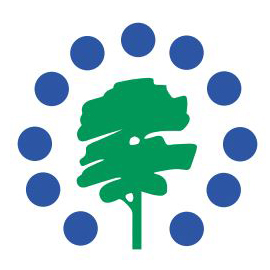 T.C. BAŞBAKANLIK
TOPLU KONUT İDARESİ BAŞKANLIĞIT.C. BAŞBAKANLIK
TOPLU KONUT İDARESİ BAŞKANLIĞIT.C. BAŞBAKANLIK
TOPLU KONUT İDARESİ BAŞKANLIĞIT.C. BAŞBAKANLIK
TOPLU KONUT İDARESİ BAŞKANLIĞIT.C. BAŞBAKANLIK
TOPLU KONUT İDARESİ BAŞKANLIĞIT.C. BAŞBAKANLIK
TOPLU KONUT İDARESİ BAŞKANLIĞIT.C. BAŞBAKANLIK
TOPLU KONUT İDARESİ BAŞKANLIĞIT.C. BAŞBAKANLIK
TOPLU KONUT İDARESİ BAŞKANLIĞIT.C. BAŞBAKANLIK
TOPLU KONUT İDARESİ BAŞKANLIĞIT.C. BAŞBAKANLIK
TOPLU KONUT İDARESİ BAŞKANLIĞIKIRŞEHİR MERKEZ KAYABAŞI KENTSEL DÖNÜŞÜM PROJESİ 1126 ADET KONUT
SATIŞ DUYURUSU/ÖN BİLGİLENDİRME FORMU
KIRŞEHİR MERKEZ KAYABAŞI KENTSEL DÖNÜŞÜM PROJESİ 1126 ADET KONUT
SATIŞ DUYURUSU/ÖN BİLGİLENDİRME FORMU
KIRŞEHİR MERKEZ KAYABAŞI KENTSEL DÖNÜŞÜM PROJESİ 1126 ADET KONUT
SATIŞ DUYURUSU/ÖN BİLGİLENDİRME FORMU
KIRŞEHİR MERKEZ KAYABAŞI KENTSEL DÖNÜŞÜM PROJESİ 1126 ADET KONUT
SATIŞ DUYURUSU/ÖN BİLGİLENDİRME FORMU
KIRŞEHİR MERKEZ KAYABAŞI KENTSEL DÖNÜŞÜM PROJESİ 1126 ADET KONUT
SATIŞ DUYURUSU/ÖN BİLGİLENDİRME FORMU
KIRŞEHİR MERKEZ KAYABAŞI KENTSEL DÖNÜŞÜM PROJESİ 1126 ADET KONUT
SATIŞ DUYURUSU/ÖN BİLGİLENDİRME FORMU
KIRŞEHİR MERKEZ KAYABAŞI KENTSEL DÖNÜŞÜM PROJESİ 1126 ADET KONUT
SATIŞ DUYURUSU/ÖN BİLGİLENDİRME FORMU
KIRŞEHİR MERKEZ KAYABAŞI KENTSEL DÖNÜŞÜM PROJESİ 1126 ADET KONUT
SATIŞ DUYURUSU/ÖN BİLGİLENDİRME FORMU
KIRŞEHİR MERKEZ KAYABAŞI KENTSEL DÖNÜŞÜM PROJESİ 1126 ADET KONUT
SATIŞ DUYURUSU/ÖN BİLGİLENDİRME FORMU
KIRŞEHİR MERKEZ KAYABAŞI KENTSEL DÖNÜŞÜM PROJESİ 1126 ADET KONUT
SATIŞ DUYURUSU/ÖN BİLGİLENDİRME FORMU
Toplu Konut İdaresi Başkanlığı tarafından KIRŞEHİR MERKEZ KAYABAŞI KENTSEL DÖNÜŞÜM PROJESİ 1126 ADET KONUT kapsamında üretilecek 991 adet konut satışa sunulacaktır.Toplu Konut İdaresi Başkanlığı tarafından KIRŞEHİR MERKEZ KAYABAŞI KENTSEL DÖNÜŞÜM PROJESİ 1126 ADET KONUT kapsamında üretilecek 991 adet konut satışa sunulacaktır.Toplu Konut İdaresi Başkanlığı tarafından KIRŞEHİR MERKEZ KAYABAŞI KENTSEL DÖNÜŞÜM PROJESİ 1126 ADET KONUT kapsamında üretilecek 991 adet konut satışa sunulacaktır.Toplu Konut İdaresi Başkanlığı tarafından KIRŞEHİR MERKEZ KAYABAŞI KENTSEL DÖNÜŞÜM PROJESİ 1126 ADET KONUT kapsamında üretilecek 991 adet konut satışa sunulacaktır.Toplu Konut İdaresi Başkanlığı tarafından KIRŞEHİR MERKEZ KAYABAŞI KENTSEL DÖNÜŞÜM PROJESİ 1126 ADET KONUT kapsamında üretilecek 991 adet konut satışa sunulacaktır.Toplu Konut İdaresi Başkanlığı tarafından KIRŞEHİR MERKEZ KAYABAŞI KENTSEL DÖNÜŞÜM PROJESİ 1126 ADET KONUT kapsamında üretilecek 991 adet konut satışa sunulacaktır.Toplu Konut İdaresi Başkanlığı tarafından KIRŞEHİR MERKEZ KAYABAŞI KENTSEL DÖNÜŞÜM PROJESİ 1126 ADET KONUT kapsamında üretilecek 991 adet konut satışa sunulacaktır.Toplu Konut İdaresi Başkanlığı tarafından KIRŞEHİR MERKEZ KAYABAŞI KENTSEL DÖNÜŞÜM PROJESİ 1126 ADET KONUT kapsamında üretilecek 991 adet konut satışa sunulacaktır.Toplu Konut İdaresi Başkanlığı tarafından KIRŞEHİR MERKEZ KAYABAŞI KENTSEL DÖNÜŞÜM PROJESİ 1126 ADET KONUT kapsamında üretilecek 991 adet konut satışa sunulacaktır.Toplu Konut İdaresi Başkanlığı tarafından KIRŞEHİR MERKEZ KAYABAŞI KENTSEL DÖNÜŞÜM PROJESİ 1126 ADET KONUT kapsamında üretilecek 991 adet konut satışa sunulacaktır.Proje Adı: KIRŞEHİR MERKEZ KAYABAŞI KENTSEL DÖNÜŞÜM PROJESİ 1126 ADET KONUTProje Adı: KIRŞEHİR MERKEZ KAYABAŞI KENTSEL DÖNÜŞÜM PROJESİ 1126 ADET KONUTProje Adı: KIRŞEHİR MERKEZ KAYABAŞI KENTSEL DÖNÜŞÜM PROJESİ 1126 ADET KONUTProje Adı: KIRŞEHİR MERKEZ KAYABAŞI KENTSEL DÖNÜŞÜM PROJESİ 1126 ADET KONUTProje Adı: KIRŞEHİR MERKEZ KAYABAŞI KENTSEL DÖNÜŞÜM PROJESİ 1126 ADET KONUTProje Adı: KIRŞEHİR MERKEZ KAYABAŞI KENTSEL DÖNÜŞÜM PROJESİ 1126 ADET KONUTProje Adı: KIRŞEHİR MERKEZ KAYABAŞI KENTSEL DÖNÜŞÜM PROJESİ 1126 ADET KONUTProje Adı: KIRŞEHİR MERKEZ KAYABAŞI KENTSEL DÖNÜŞÜM PROJESİ 1126 ADET KONUTProje Adı: KIRŞEHİR MERKEZ KAYABAŞI KENTSEL DÖNÜŞÜM PROJESİ 1126 ADET KONUTProje Adı: KIRŞEHİR MERKEZ KAYABAŞI KENTSEL DÖNÜŞÜM PROJESİ 1126 ADET KONUTSatışa Sunulan Konut Sayısı: 2+1 konut 117 adet ,3+1 konut 874 adetSatışa Sunulan Konut Sayısı: 2+1 konut 117 adet ,3+1 konut 874 adetSatışa Sunulan Konut Sayısı: 2+1 konut 117 adet ,3+1 konut 874 adetSatışa Sunulan Konut Sayısı: 2+1 konut 117 adet ,3+1 konut 874 adetSatışa Sunulan Konut Sayısı: 2+1 konut 117 adet ,3+1 konut 874 adetSatışa Sunulan Konut Sayısı: 2+1 konut 117 adet ,3+1 konut 874 adetSatışa Sunulan Konut Sayısı: 2+1 konut 117 adet ,3+1 konut 874 adetSatışa Sunulan Konut Sayısı: 2+1 konut 117 adet ,3+1 konut 874 adetSatışa Sunulan Konut Sayısı: 2+1 konut 117 adet ,3+1 konut 874 adetSatışa Sunulan Konut Sayısı: 2+1 konut 117 adet ,3+1 konut 874 adetSatış Yönetimi: Kuralı SatışSatış Yönetimi: Kuralı SatışSatış Yönetimi: Kuralı SatışSatış Yönetimi: Kuralı SatışSatış Yönetimi: Kuralı SatışSatış Yönetimi: Kuralı SatışSatış Yönetimi: Kuralı SatışSatış Yönetimi: Kuralı SatışSatış Yönetimi: Kuralı SatışSatış Yönetimi: Kuralı SatışSatıcı: Toplu Konut İdaresi Başkanlığı (İdare)Satıcı: Toplu Konut İdaresi Başkanlığı (İdare)Satıcı: Toplu Konut İdaresi Başkanlığı (İdare)Satıcı: Toplu Konut İdaresi Başkanlığı (İdare)Satıcı: Toplu Konut İdaresi Başkanlığı (İdare)Satıcı: Toplu Konut İdaresi Başkanlığı (İdare)Satıcı: Toplu Konut İdaresi Başkanlığı (İdare)Satıcı: Toplu Konut İdaresi Başkanlığı (İdare)Satıcı: Toplu Konut İdaresi Başkanlığı (İdare)Satıcı: Toplu Konut İdaresi Başkanlığı (İdare)Adres: Bilkent Plaza, B1 Blok, 06800, Bilkent, AnkaraAdres: Bilkent Plaza, B1 Blok, 06800, Bilkent, AnkaraAdres: Bilkent Plaza, B1 Blok, 06800, Bilkent, AnkaraAdres: Bilkent Plaza, B1 Blok, 06800, Bilkent, AnkaraAdres: Bilkent Plaza, B1 Blok, 06800, Bilkent, AnkaraAdres: Bilkent Plaza, B1 Blok, 06800, Bilkent, AnkaraAdres: Bilkent Plaza, B1 Blok, 06800, Bilkent, AnkaraAdres: Bilkent Plaza, B1 Blok, 06800, Bilkent, AnkaraAdres: Bilkent Plaza, B1 Blok, 06800, Bilkent, AnkaraAdres: Bilkent Plaza, B1 Blok, 06800, Bilkent, Ankaraİletişim İnternet: www.toki.gov.trİletişim İnternet: www.toki.gov.trİletişim İnternet: www.toki.gov.trİletişim İnternet: www.toki.gov.trİletişim İnternet: www.toki.gov.trİletişim İnternet: www.toki.gov.trİletişim İnternet: www.toki.gov.trİletişim İnternet: www.toki.gov.trİletişim İnternet: www.toki.gov.trİletişim İnternet: www.toki.gov.trİletişim telefon: 444 86 54İletişim telefon: 444 86 54İletişim telefon: 444 86 54İletişim telefon: 444 86 54İletişim telefon: 444 86 54İletişim telefon: 444 86 54İletişim telefon: 444 86 54İletişim telefon: 444 86 54İletişim telefon: 444 86 54İletişim telefon: 444 86 54Başvuru tarihleri: 08 Ocak 2018 - 19 Ocak 2018Başvuru tarihleri: 08 Ocak 2018 - 19 Ocak 2018Başvuru tarihleri: 08 Ocak 2018 - 19 Ocak 2018Başvuru tarihleri: 08 Ocak 2018 - 19 Ocak 2018Başvuru tarihleri: 08 Ocak 2018 - 19 Ocak 2018Başvuru tarihleri: 08 Ocak 2018 - 19 Ocak 2018Başvuru tarihleri: 08 Ocak 2018 - 19 Ocak 2018Başvuru tarihleri: 08 Ocak 2018 - 19 Ocak 2018Başvuru tarihleri: 08 Ocak 2018 - 19 Ocak 2018Başvuru tarihleri: 08 Ocak 2018 - 19 Ocak 2018Başvuru Bedeli: 2000 TLBaşvuru Bedeli: 2000 TLBaşvuru Bedeli: 2000 TLBaşvuru Bedeli: 2000 TLBaşvuru Bedeli: 2000 TLBaşvuru Bedeli: 2000 TLBaşvuru Bedeli: 2000 TLBaşvuru Bedeli: 2000 TLBaşvuru Bedeli: 2000 TLBaşvuru Bedeli: 2000 TLBaşvuru Yapılacak Banka Şubesi: T. Halk Bankası AŞ. Tüm ŞubelerBaşvuru Yapılacak Banka Şubesi: T. Halk Bankası AŞ. Tüm ŞubelerBaşvuru Yapılacak Banka Şubesi: T. Halk Bankası AŞ. Tüm ŞubelerBaşvuru Yapılacak Banka Şubesi: T. Halk Bankası AŞ. Tüm ŞubelerBaşvuru Yapılacak Banka Şubesi: T. Halk Bankası AŞ. Tüm ŞubelerBaşvuru Yapılacak Banka Şubesi: T. Halk Bankası AŞ. Tüm ŞubelerBaşvuru Yapılacak Banka Şubesi: T. Halk Bankası AŞ. Tüm ŞubelerBaşvuru Yapılacak Banka Şubesi: T. Halk Bankası AŞ. Tüm ŞubelerBaşvuru Yapılacak Banka Şubesi: T. Halk Bankası AŞ. Tüm ŞubelerBaşvuru Yapılacak Banka Şubesi: T. Halk Bankası AŞ. Tüm ŞubelerBaşvuru alınacak konut tipleri: 2+1,3+1Başvuru alınacak konut tipleri: 2+1,3+1Başvuru alınacak konut tipleri: 2+1,3+1Başvuru alınacak konut tipleri: 2+1,3+1Başvuru alınacak konut tipleri: 2+1,3+1Başvuru alınacak konut tipleri: 2+1,3+1Başvuru alınacak konut tipleri: 2+1,3+1Başvuru alınacak konut tipleri: 2+1,3+1Başvuru alınacak konut tipleri: 2+1,3+1Başvuru alınacak konut tipleri: 2+1,3+1Kura Tarihi: 31 Ocak 2018Kura Tarihi: 31 Ocak 2018Kura Tarihi: 31 Ocak 2018Kura Tarihi: 31 Ocak 2018Kura Tarihi: 31 Ocak 2018Kura Tarihi: 31 Ocak 2018Kura Tarihi: 31 Ocak 2018Kura Tarihi: 31 Ocak 2018Kura Tarihi: 31 Ocak 2018Kura Tarihi: 31 Ocak 2018Sözleşme İmzalanacak Banka Şubesi: T. Halk Bankası AŞ. Kırşehir Şb.Sözleşme İmzalanacak Banka Şubesi: T. Halk Bankası AŞ. Kırşehir Şb.Sözleşme İmzalanacak Banka Şubesi: T. Halk Bankası AŞ. Kırşehir Şb.Sözleşme İmzalanacak Banka Şubesi: T. Halk Bankası AŞ. Kırşehir Şb.Sözleşme İmzalanacak Banka Şubesi: T. Halk Bankası AŞ. Kırşehir Şb.Sözleşme İmzalanacak Banka Şubesi: T. Halk Bankası AŞ. Kırşehir Şb.Sözleşme İmzalanacak Banka Şubesi: T. Halk Bankası AŞ. Kırşehir Şb.Sözleşme İmzalanacak Banka Şubesi: T. Halk Bankası AŞ. Kırşehir Şb.Sözleşme İmzalanacak Banka Şubesi: T. Halk Bankası AŞ. Kırşehir Şb.Sözleşme İmzalanacak Banka Şubesi: T. Halk Bankası AŞ. Kırşehir Şb.Asil Hak Sahipleri Sözleşme İmzalama Tarihleri: 08 Şubat 2018 - 08 Mart 2018Asil Hak Sahipleri Sözleşme İmzalama Tarihleri: 08 Şubat 2018 - 08 Mart 2018Asil Hak Sahipleri Sözleşme İmzalama Tarihleri: 08 Şubat 2018 - 08 Mart 2018Asil Hak Sahipleri Sözleşme İmzalama Tarihleri: 08 Şubat 2018 - 08 Mart 2018Asil Hak Sahipleri Sözleşme İmzalama Tarihleri: 08 Şubat 2018 - 08 Mart 2018Asil Hak Sahipleri Sözleşme İmzalama Tarihleri: 08 Şubat 2018 - 08 Mart 2018Asil Hak Sahipleri Sözleşme İmzalama Tarihleri: 08 Şubat 2018 - 08 Mart 2018Asil Hak Sahipleri Sözleşme İmzalama Tarihleri: 08 Şubat 2018 - 08 Mart 2018Asil Hak Sahipleri Sözleşme İmzalama Tarihleri: 08 Şubat 2018 - 08 Mart 2018Asil Hak Sahipleri Sözleşme İmzalama Tarihleri: 08 Şubat 2018 - 08 Mart 2018Yedek Hak Sahipleri Sözleşme İmzalama Tarihleri: 15 Mart 2018 - 27 Mart 2018(Asil hak sahipleri sözleşme imzalama işlemlerini tamamladıktan sonra kalan konutlar için)
Yedek Hak Sahipleri Sözleşme İmzalama Tarihleri: 15 Mart 2018 - 27 Mart 2018(Asil hak sahipleri sözleşme imzalama işlemlerini tamamladıktan sonra kalan konutlar için)
Yedek Hak Sahipleri Sözleşme İmzalama Tarihleri: 15 Mart 2018 - 27 Mart 2018(Asil hak sahipleri sözleşme imzalama işlemlerini tamamladıktan sonra kalan konutlar için)
Yedek Hak Sahipleri Sözleşme İmzalama Tarihleri: 15 Mart 2018 - 27 Mart 2018(Asil hak sahipleri sözleşme imzalama işlemlerini tamamladıktan sonra kalan konutlar için)
Yedek Hak Sahipleri Sözleşme İmzalama Tarihleri: 15 Mart 2018 - 27 Mart 2018(Asil hak sahipleri sözleşme imzalama işlemlerini tamamladıktan sonra kalan konutlar için)
Yedek Hak Sahipleri Sözleşme İmzalama Tarihleri: 15 Mart 2018 - 27 Mart 2018(Asil hak sahipleri sözleşme imzalama işlemlerini tamamladıktan sonra kalan konutlar için)
Yedek Hak Sahipleri Sözleşme İmzalama Tarihleri: 15 Mart 2018 - 27 Mart 2018(Asil hak sahipleri sözleşme imzalama işlemlerini tamamladıktan sonra kalan konutlar için)
Yedek Hak Sahipleri Sözleşme İmzalama Tarihleri: 15 Mart 2018 - 27 Mart 2018(Asil hak sahipleri sözleşme imzalama işlemlerini tamamladıktan sonra kalan konutlar için)
Yedek Hak Sahipleri Sözleşme İmzalama Tarihleri: 15 Mart 2018 - 27 Mart 2018(Asil hak sahipleri sözleşme imzalama işlemlerini tamamladıktan sonra kalan konutlar için)
Yedek Hak Sahipleri Sözleşme İmzalama Tarihleri: 15 Mart 2018 - 27 Mart 2018(Asil hak sahipleri sözleşme imzalama işlemlerini tamamladıktan sonra kalan konutlar için)
Başvurular 3 kategoride kabul edilecektir;Başvurular 3 kategoride kabul edilecektir;Başvurular 3 kategoride kabul edilecektir;Başvurular 3 kategoride kabul edilecektir;Başvurular 3 kategoride kabul edilecektir;Başvurular 3 kategoride kabul edilecektir;Başvurular 3 kategoride kabul edilecektir;Başvurular 3 kategoride kabul edilecektir;Başvurular 3 kategoride kabul edilecektir;Başvurular 3 kategoride kabul edilecektir;1)“Şehit Aileleri, Harp ve Vazife Malulleri ile Dul ve Yetimleri” kategorisi (Sosyal Güvenlik Kurumundan alınmış Hak Sahipliği Belgesi olan)1)“Şehit Aileleri, Harp ve Vazife Malulleri ile Dul ve Yetimleri” kategorisi (Sosyal Güvenlik Kurumundan alınmış Hak Sahipliği Belgesi olan)1)“Şehit Aileleri, Harp ve Vazife Malulleri ile Dul ve Yetimleri” kategorisi (Sosyal Güvenlik Kurumundan alınmış Hak Sahipliği Belgesi olan)1)“Şehit Aileleri, Harp ve Vazife Malulleri ile Dul ve Yetimleri” kategorisi (Sosyal Güvenlik Kurumundan alınmış Hak Sahipliği Belgesi olan)1)“Şehit Aileleri, Harp ve Vazife Malulleri ile Dul ve Yetimleri” kategorisi (Sosyal Güvenlik Kurumundan alınmış Hak Sahipliği Belgesi olan)1)“Şehit Aileleri, Harp ve Vazife Malulleri ile Dul ve Yetimleri” kategorisi (Sosyal Güvenlik Kurumundan alınmış Hak Sahipliği Belgesi olan)1)“Şehit Aileleri, Harp ve Vazife Malulleri ile Dul ve Yetimleri” kategorisi (Sosyal Güvenlik Kurumundan alınmış Hak Sahipliği Belgesi olan)1)“Şehit Aileleri, Harp ve Vazife Malulleri ile Dul ve Yetimleri” kategorisi (Sosyal Güvenlik Kurumundan alınmış Hak Sahipliği Belgesi olan)1)“Şehit Aileleri, Harp ve Vazife Malulleri ile Dul ve Yetimleri” kategorisi (Sosyal Güvenlik Kurumundan alınmış Hak Sahipliği Belgesi olan)1)“Şehit Aileleri, Harp ve Vazife Malulleri ile Dul ve Yetimleri” kategorisi (Sosyal Güvenlik Kurumundan alınmış Hak Sahipliği Belgesi olan)2)“En az %40 Engelli Vatandaşlar” kategorisi2)“En az %40 Engelli Vatandaşlar” kategorisi2)“En az %40 Engelli Vatandaşlar” kategorisi2)“En az %40 Engelli Vatandaşlar” kategorisi2)“En az %40 Engelli Vatandaşlar” kategorisi2)“En az %40 Engelli Vatandaşlar” kategorisi2)“En az %40 Engelli Vatandaşlar” kategorisi2)“En az %40 Engelli Vatandaşlar” kategorisi2)“En az %40 Engelli Vatandaşlar” kategorisi2)“En az %40 Engelli Vatandaşlar” kategorisi3)“Diğer alıcı adayları” kategorisi3)“Diğer alıcı adayları” kategorisi3)“Diğer alıcı adayları” kategorisi3)“Diğer alıcı adayları” kategorisi3)“Diğer alıcı adayları” kategorisi3)“Diğer alıcı adayları” kategorisi3)“Diğer alıcı adayları” kategorisi3)“Diğer alıcı adayları” kategorisi3)“Diğer alıcı adayları” kategorisi3)“Diğer alıcı adayları” kategorisi* Şehit Aileleri, Maluller (Terör, Harp ve Vazife Malulleri) ile Dul ve Yetimlerine kuraya girmeden konut alma hakkı tanınacak, ancak bu kişilerin konutları öncelikli olarak kura ile belirlenecektir.* Şehit Aileleri, Maluller (Terör, Harp ve Vazife Malulleri) ile Dul ve Yetimlerine kuraya girmeden konut alma hakkı tanınacak, ancak bu kişilerin konutları öncelikli olarak kura ile belirlenecektir.* Şehit Aileleri, Maluller (Terör, Harp ve Vazife Malulleri) ile Dul ve Yetimlerine kuraya girmeden konut alma hakkı tanınacak, ancak bu kişilerin konutları öncelikli olarak kura ile belirlenecektir.* Şehit Aileleri, Maluller (Terör, Harp ve Vazife Malulleri) ile Dul ve Yetimlerine kuraya girmeden konut alma hakkı tanınacak, ancak bu kişilerin konutları öncelikli olarak kura ile belirlenecektir.* Şehit Aileleri, Maluller (Terör, Harp ve Vazife Malulleri) ile Dul ve Yetimlerine kuraya girmeden konut alma hakkı tanınacak, ancak bu kişilerin konutları öncelikli olarak kura ile belirlenecektir.* Şehit Aileleri, Maluller (Terör, Harp ve Vazife Malulleri) ile Dul ve Yetimlerine kuraya girmeden konut alma hakkı tanınacak, ancak bu kişilerin konutları öncelikli olarak kura ile belirlenecektir.* Şehit Aileleri, Maluller (Terör, Harp ve Vazife Malulleri) ile Dul ve Yetimlerine kuraya girmeden konut alma hakkı tanınacak, ancak bu kişilerin konutları öncelikli olarak kura ile belirlenecektir.* Şehit Aileleri, Maluller (Terör, Harp ve Vazife Malulleri) ile Dul ve Yetimlerine kuraya girmeden konut alma hakkı tanınacak, ancak bu kişilerin konutları öncelikli olarak kura ile belirlenecektir.* Şehit Aileleri, Maluller (Terör, Harp ve Vazife Malulleri) ile Dul ve Yetimlerine kuraya girmeden konut alma hakkı tanınacak, ancak bu kişilerin konutları öncelikli olarak kura ile belirlenecektir.* Şehit Aileleri, Maluller (Terör, Harp ve Vazife Malulleri) ile Dul ve Yetimlerine kuraya girmeden konut alma hakkı tanınacak, ancak bu kişilerin konutları öncelikli olarak kura ile belirlenecektir.* %40 Engelli Vatandaşlara konut sayısının %5’i kadar (2+1 konutlarda 6 adet ,3+1 konutlarda 44 adet ) kontenjan ayrılacak ve kura ile hak sahipleri belirlenecektir. Kura sonucu bu kategoriden hak sahibi olamayan başvuru sahipleri diğer alıcılar kategorisindeki başvuru sahipleri ile birlikte kuraya tabi tutulacaktır.* %40 Engelli Vatandaşlara konut sayısının %5’i kadar (2+1 konutlarda 6 adet ,3+1 konutlarda 44 adet ) kontenjan ayrılacak ve kura ile hak sahipleri belirlenecektir. Kura sonucu bu kategoriden hak sahibi olamayan başvuru sahipleri diğer alıcılar kategorisindeki başvuru sahipleri ile birlikte kuraya tabi tutulacaktır.* %40 Engelli Vatandaşlara konut sayısının %5’i kadar (2+1 konutlarda 6 adet ,3+1 konutlarda 44 adet ) kontenjan ayrılacak ve kura ile hak sahipleri belirlenecektir. Kura sonucu bu kategoriden hak sahibi olamayan başvuru sahipleri diğer alıcılar kategorisindeki başvuru sahipleri ile birlikte kuraya tabi tutulacaktır.* %40 Engelli Vatandaşlara konut sayısının %5’i kadar (2+1 konutlarda 6 adet ,3+1 konutlarda 44 adet ) kontenjan ayrılacak ve kura ile hak sahipleri belirlenecektir. Kura sonucu bu kategoriden hak sahibi olamayan başvuru sahipleri diğer alıcılar kategorisindeki başvuru sahipleri ile birlikte kuraya tabi tutulacaktır.* %40 Engelli Vatandaşlara konut sayısının %5’i kadar (2+1 konutlarda 6 adet ,3+1 konutlarda 44 adet ) kontenjan ayrılacak ve kura ile hak sahipleri belirlenecektir. Kura sonucu bu kategoriden hak sahibi olamayan başvuru sahipleri diğer alıcılar kategorisindeki başvuru sahipleri ile birlikte kuraya tabi tutulacaktır.* %40 Engelli Vatandaşlara konut sayısının %5’i kadar (2+1 konutlarda 6 adet ,3+1 konutlarda 44 adet ) kontenjan ayrılacak ve kura ile hak sahipleri belirlenecektir. Kura sonucu bu kategoriden hak sahibi olamayan başvuru sahipleri diğer alıcılar kategorisindeki başvuru sahipleri ile birlikte kuraya tabi tutulacaktır.* %40 Engelli Vatandaşlara konut sayısının %5’i kadar (2+1 konutlarda 6 adet ,3+1 konutlarda 44 adet ) kontenjan ayrılacak ve kura ile hak sahipleri belirlenecektir. Kura sonucu bu kategoriden hak sahibi olamayan başvuru sahipleri diğer alıcılar kategorisindeki başvuru sahipleri ile birlikte kuraya tabi tutulacaktır.* %40 Engelli Vatandaşlara konut sayısının %5’i kadar (2+1 konutlarda 6 adet ,3+1 konutlarda 44 adet ) kontenjan ayrılacak ve kura ile hak sahipleri belirlenecektir. Kura sonucu bu kategoriden hak sahibi olamayan başvuru sahipleri diğer alıcılar kategorisindeki başvuru sahipleri ile birlikte kuraya tabi tutulacaktır.* %40 Engelli Vatandaşlara konut sayısının %5’i kadar (2+1 konutlarda 6 adet ,3+1 konutlarda 44 adet ) kontenjan ayrılacak ve kura ile hak sahipleri belirlenecektir. Kura sonucu bu kategoriden hak sahibi olamayan başvuru sahipleri diğer alıcılar kategorisindeki başvuru sahipleri ile birlikte kuraya tabi tutulacaktır.* %40 Engelli Vatandaşlara konut sayısının %5’i kadar (2+1 konutlarda 6 adet ,3+1 konutlarda 44 adet ) kontenjan ayrılacak ve kura ile hak sahipleri belirlenecektir. Kura sonucu bu kategoriden hak sahibi olamayan başvuru sahipleri diğer alıcılar kategorisindeki başvuru sahipleri ile birlikte kuraya tabi tutulacaktır.* Diğer Konut Alıcı Adayları İdaremiz genel uygulamalarında olduğu üzere başvuru sayısına göre gerektiği takdirde kura ile belirlenecektir.* Diğer Konut Alıcı Adayları İdaremiz genel uygulamalarında olduğu üzere başvuru sayısına göre gerektiği takdirde kura ile belirlenecektir.* Diğer Konut Alıcı Adayları İdaremiz genel uygulamalarında olduğu üzere başvuru sayısına göre gerektiği takdirde kura ile belirlenecektir.* Diğer Konut Alıcı Adayları İdaremiz genel uygulamalarında olduğu üzere başvuru sayısına göre gerektiği takdirde kura ile belirlenecektir.* Diğer Konut Alıcı Adayları İdaremiz genel uygulamalarında olduğu üzere başvuru sayısına göre gerektiği takdirde kura ile belirlenecektir.* Diğer Konut Alıcı Adayları İdaremiz genel uygulamalarında olduğu üzere başvuru sayısına göre gerektiği takdirde kura ile belirlenecektir.* Diğer Konut Alıcı Adayları İdaremiz genel uygulamalarında olduğu üzere başvuru sayısına göre gerektiği takdirde kura ile belirlenecektir.* Diğer Konut Alıcı Adayları İdaremiz genel uygulamalarında olduğu üzere başvuru sayısına göre gerektiği takdirde kura ile belirlenecektir.* Diğer Konut Alıcı Adayları İdaremiz genel uygulamalarında olduğu üzere başvuru sayısına göre gerektiği takdirde kura ile belirlenecektir.* Diğer Konut Alıcı Adayları İdaremiz genel uygulamalarında olduğu üzere başvuru sayısına göre gerektiği takdirde kura ile belirlenecektir.Detaylı satış fiyat ve koşulları T. Halk Bankası AŞ. şubelerinde ve Toplu Konut İdaresi Detaylı satış fiyat ve koşulları T. Halk Bankası AŞ. şubelerinde ve Toplu Konut İdaresi Detaylı satış fiyat ve koşulları T. Halk Bankası AŞ. şubelerinde ve Toplu Konut İdaresi Detaylı satış fiyat ve koşulları T. Halk Bankası AŞ. şubelerinde ve Toplu Konut İdaresi Detaylı satış fiyat ve koşulları T. Halk Bankası AŞ. şubelerinde ve Toplu Konut İdaresi Detaylı satış fiyat ve koşulları T. Halk Bankası AŞ. şubelerinde ve Toplu Konut İdaresi Detaylı satış fiyat ve koşulları T. Halk Bankası AŞ. şubelerinde ve Toplu Konut İdaresi Detaylı satış fiyat ve koşulları T. Halk Bankası AŞ. şubelerinde ve Toplu Konut İdaresi Detaylı satış fiyat ve koşulları T. Halk Bankası AŞ. şubelerinde ve Toplu Konut İdaresi Detaylı satış fiyat ve koşulları T. Halk Bankası AŞ. şubelerinde ve Toplu Konut İdaresi Başkanlığının web sayfası (www.toki.gov.tr) aracılığıyla duyurulmaktadır.

En düşük ve en yüksek fiyatlar ile alternatifli ödeme koşulları aşağıda sunulmaktadır.Başkanlığının web sayfası (www.toki.gov.tr) aracılığıyla duyurulmaktadır.

En düşük ve en yüksek fiyatlar ile alternatifli ödeme koşulları aşağıda sunulmaktadır.Başkanlığının web sayfası (www.toki.gov.tr) aracılığıyla duyurulmaktadır.

En düşük ve en yüksek fiyatlar ile alternatifli ödeme koşulları aşağıda sunulmaktadır.Başkanlığının web sayfası (www.toki.gov.tr) aracılığıyla duyurulmaktadır.

En düşük ve en yüksek fiyatlar ile alternatifli ödeme koşulları aşağıda sunulmaktadır.Başkanlığının web sayfası (www.toki.gov.tr) aracılığıyla duyurulmaktadır.

En düşük ve en yüksek fiyatlar ile alternatifli ödeme koşulları aşağıda sunulmaktadır.Başkanlığının web sayfası (www.toki.gov.tr) aracılığıyla duyurulmaktadır.

En düşük ve en yüksek fiyatlar ile alternatifli ödeme koşulları aşağıda sunulmaktadır.Başkanlığının web sayfası (www.toki.gov.tr) aracılığıyla duyurulmaktadır.

En düşük ve en yüksek fiyatlar ile alternatifli ödeme koşulları aşağıda sunulmaktadır.Başkanlığının web sayfası (www.toki.gov.tr) aracılığıyla duyurulmaktadır.

En düşük ve en yüksek fiyatlar ile alternatifli ödeme koşulları aşağıda sunulmaktadır.Başkanlığının web sayfası (www.toki.gov.tr) aracılığıyla duyurulmaktadır.

En düşük ve en yüksek fiyatlar ile alternatifli ödeme koşulları aşağıda sunulmaktadır.Başkanlığının web sayfası (www.toki.gov.tr) aracılığıyla duyurulmaktadır.

En düşük ve en yüksek fiyatlar ile alternatifli ödeme koşulları aşağıda sunulmaktadır.KONUT SATIŞ/ÖDEME BİLGİLERİKONUT SATIŞ/ÖDEME BİLGİLERİKONUT SATIŞ/ÖDEME BİLGİLERİKONUT SATIŞ/ÖDEME BİLGİLERİKONUT SATIŞ/ÖDEME BİLGİLERİKONUT SATIŞ/ÖDEME BİLGİLERİKONUT SATIŞ/ÖDEME BİLGİLERİKONUT SATIŞ/ÖDEME BİLGİLERİKONUT SATIŞ/ÖDEME BİLGİLERİKONUT SATIŞ/ÖDEME BİLGİLERİKONUT TİPİKONUT FİYATI (TL)
EN DÜŞÜK-EN YÜKSEKKONUT FİYATI (TL)
EN DÜŞÜK-EN YÜKSEKSATIŞ TARİHİNDE ÖDENECEK PEŞİNAT (TL)SATIŞ TARİHİNDE ÖDENECEK PEŞİNAT (TL)SATIŞ TARİHİNDE ÖDENECEK PEŞİNAT (TL)VADE
 (AY)
BAŞLANGIÇ TAKSİDİ
(TL)Brüt Alan
76.63 - 87.42 m²
Net Alan
61.37 - 66.75 m²
(2+1)
(117 adet)104.087,52104.087,52%1010.408,7510.408,75120780,66Brüt Alan
76.63 - 87.42 m²
Net Alan
61.37 - 66.75 m²
(2+1)
(117 adet)%1515.613,1315.613,13156567,14Brüt Alan
76.63 - 87.42 m²
Net Alan
61.37 - 66.75 m²
(2+1)
(117 adet)%2526.021,8826.021,88180433,70Brüt Alan
76.63 - 87.42 m²
Net Alan
61.37 - 66.75 m²
(2+1)
(117 adet)Brüt Alan
76.63 - 87.42 m²
Net Alan
61.37 - 66.75 m²
(2+1)
(117 adet)141.448,50141.448,50%1014.144,8514.144,851201.060,86Brüt Alan
76.63 - 87.42 m²
Net Alan
61.37 - 66.75 m²
(2+1)
(117 adet)%1521.217,2821.217,28156770,71Brüt Alan
76.63 - 87.42 m²
Net Alan
61.37 - 66.75 m²
(2+1)
(117 adet)%2535.362,1335.362,13180589,37Brüt Alan
76.63 - 87.42 m²
Net Alan
61.37 - 66.75 m²
(2+1)
(117 adet)Brüt Alan
107.4 - 124.32 m²
Net Alan
84.99 - 98.27 m²
(3+1)
(874 adet)144.217,70144.217,70%1014.421,7714.421,771201.081,63Brüt Alan
107.4 - 124.32 m²
Net Alan
84.99 - 98.27 m²
(3+1)
(874 adet)%1521.632,6621.632,66156785,80Brüt Alan
107.4 - 124.32 m²
Net Alan
84.99 - 98.27 m²
(3+1)
(874 adet)%2536.054,4336.054,43180600,91Brüt Alan
107.4 - 124.32 m²
Net Alan
84.99 - 98.27 m²
(3+1)
(874 adet)Brüt Alan
107.4 - 124.32 m²
Net Alan
84.99 - 98.27 m²
(3+1)
(874 adet)200.613,06200.613,06%1020.061,3120.061,311201.504,60Brüt Alan
107.4 - 124.32 m²
Net Alan
84.99 - 98.27 m²
(3+1)
(874 adet)%1530.091,9630.091,961561.093,08Brüt Alan
107.4 - 124.32 m²
Net Alan
84.99 - 98.27 m²
(3+1)
(874 adet)%2550.153,2750.153,27180835,89Brüt Alan
107.4 - 124.32 m²
Net Alan
84.99 - 98.27 m²
(3+1)
(874 adet)1) Proje kapsamında satışa sunulan konut adedinden fazla başvuru olduğu takdirde, 31 Ocak 2018 tarihinde başvuruda bulunanlar ve noter huzurunda “Konut Alma Hakkı ve Konut Belirleme Kurası” çekim işlemleri kategori önceliğine göre gerçekleştirilecektir. Konut sayısından daha az başvuru olduğu takdirde “Konut Alma Hakkı ve Belirleme Kurası” çekilmeyerek, İdarenin belirleyeceği bloklar/konutlar arasından, kategori önceliğine göre başvuru sırası esas alınarak konut seçimleri yapılacaktır.
1) Proje kapsamında satışa sunulan konut adedinden fazla başvuru olduğu takdirde, 31 Ocak 2018 tarihinde başvuruda bulunanlar ve noter huzurunda “Konut Alma Hakkı ve Konut Belirleme Kurası” çekim işlemleri kategori önceliğine göre gerçekleştirilecektir. Konut sayısından daha az başvuru olduğu takdirde “Konut Alma Hakkı ve Belirleme Kurası” çekilmeyerek, İdarenin belirleyeceği bloklar/konutlar arasından, kategori önceliğine göre başvuru sırası esas alınarak konut seçimleri yapılacaktır.
1) Proje kapsamında satışa sunulan konut adedinden fazla başvuru olduğu takdirde, 31 Ocak 2018 tarihinde başvuruda bulunanlar ve noter huzurunda “Konut Alma Hakkı ve Konut Belirleme Kurası” çekim işlemleri kategori önceliğine göre gerçekleştirilecektir. Konut sayısından daha az başvuru olduğu takdirde “Konut Alma Hakkı ve Belirleme Kurası” çekilmeyerek, İdarenin belirleyeceği bloklar/konutlar arasından, kategori önceliğine göre başvuru sırası esas alınarak konut seçimleri yapılacaktır.
1) Proje kapsamında satışa sunulan konut adedinden fazla başvuru olduğu takdirde, 31 Ocak 2018 tarihinde başvuruda bulunanlar ve noter huzurunda “Konut Alma Hakkı ve Konut Belirleme Kurası” çekim işlemleri kategori önceliğine göre gerçekleştirilecektir. Konut sayısından daha az başvuru olduğu takdirde “Konut Alma Hakkı ve Belirleme Kurası” çekilmeyerek, İdarenin belirleyeceği bloklar/konutlar arasından, kategori önceliğine göre başvuru sırası esas alınarak konut seçimleri yapılacaktır.
1) Proje kapsamında satışa sunulan konut adedinden fazla başvuru olduğu takdirde, 31 Ocak 2018 tarihinde başvuruda bulunanlar ve noter huzurunda “Konut Alma Hakkı ve Konut Belirleme Kurası” çekim işlemleri kategori önceliğine göre gerçekleştirilecektir. Konut sayısından daha az başvuru olduğu takdirde “Konut Alma Hakkı ve Belirleme Kurası” çekilmeyerek, İdarenin belirleyeceği bloklar/konutlar arasından, kategori önceliğine göre başvuru sırası esas alınarak konut seçimleri yapılacaktır.
1) Proje kapsamında satışa sunulan konut adedinden fazla başvuru olduğu takdirde, 31 Ocak 2018 tarihinde başvuruda bulunanlar ve noter huzurunda “Konut Alma Hakkı ve Konut Belirleme Kurası” çekim işlemleri kategori önceliğine göre gerçekleştirilecektir. Konut sayısından daha az başvuru olduğu takdirde “Konut Alma Hakkı ve Belirleme Kurası” çekilmeyerek, İdarenin belirleyeceği bloklar/konutlar arasından, kategori önceliğine göre başvuru sırası esas alınarak konut seçimleri yapılacaktır.
1) Proje kapsamında satışa sunulan konut adedinden fazla başvuru olduğu takdirde, 31 Ocak 2018 tarihinde başvuruda bulunanlar ve noter huzurunda “Konut Alma Hakkı ve Konut Belirleme Kurası” çekim işlemleri kategori önceliğine göre gerçekleştirilecektir. Konut sayısından daha az başvuru olduğu takdirde “Konut Alma Hakkı ve Belirleme Kurası” çekilmeyerek, İdarenin belirleyeceği bloklar/konutlar arasından, kategori önceliğine göre başvuru sırası esas alınarak konut seçimleri yapılacaktır.
1) Proje kapsamında satışa sunulan konut adedinden fazla başvuru olduğu takdirde, 31 Ocak 2018 tarihinde başvuruda bulunanlar ve noter huzurunda “Konut Alma Hakkı ve Konut Belirleme Kurası” çekim işlemleri kategori önceliğine göre gerçekleştirilecektir. Konut sayısından daha az başvuru olduğu takdirde “Konut Alma Hakkı ve Belirleme Kurası” çekilmeyerek, İdarenin belirleyeceği bloklar/konutlar arasından, kategori önceliğine göre başvuru sırası esas alınarak konut seçimleri yapılacaktır.
1) Proje kapsamında satışa sunulan konut adedinden fazla başvuru olduğu takdirde, 31 Ocak 2018 tarihinde başvuruda bulunanlar ve noter huzurunda “Konut Alma Hakkı ve Konut Belirleme Kurası” çekim işlemleri kategori önceliğine göre gerçekleştirilecektir. Konut sayısından daha az başvuru olduğu takdirde “Konut Alma Hakkı ve Belirleme Kurası” çekilmeyerek, İdarenin belirleyeceği bloklar/konutlar arasından, kategori önceliğine göre başvuru sırası esas alınarak konut seçimleri yapılacaktır.
1) Proje kapsamında satışa sunulan konut adedinden fazla başvuru olduğu takdirde, 31 Ocak 2018 tarihinde başvuruda bulunanlar ve noter huzurunda “Konut Alma Hakkı ve Konut Belirleme Kurası” çekim işlemleri kategori önceliğine göre gerçekleştirilecektir. Konut sayısından daha az başvuru olduğu takdirde “Konut Alma Hakkı ve Belirleme Kurası” çekilmeyerek, İdarenin belirleyeceği bloklar/konutlar arasından, kategori önceliğine göre başvuru sırası esas alınarak konut seçimleri yapılacaktır.
2) Kuranın çekileceği yer ve saati İdarenin web sayfasında (www.toki.gov.tr) duyurulacaktır.
2) Kuranın çekileceği yer ve saati İdarenin web sayfasında (www.toki.gov.tr) duyurulacaktır.
2) Kuranın çekileceği yer ve saati İdarenin web sayfasında (www.toki.gov.tr) duyurulacaktır.
2) Kuranın çekileceği yer ve saati İdarenin web sayfasında (www.toki.gov.tr) duyurulacaktır.
2) Kuranın çekileceği yer ve saati İdarenin web sayfasında (www.toki.gov.tr) duyurulacaktır.
2) Kuranın çekileceği yer ve saati İdarenin web sayfasında (www.toki.gov.tr) duyurulacaktır.
2) Kuranın çekileceği yer ve saati İdarenin web sayfasında (www.toki.gov.tr) duyurulacaktır.
2) Kuranın çekileceği yer ve saati İdarenin web sayfasında (www.toki.gov.tr) duyurulacaktır.
2) Kuranın çekileceği yer ve saati İdarenin web sayfasında (www.toki.gov.tr) duyurulacaktır.
2) Kuranın çekileceği yer ve saati İdarenin web sayfasında (www.toki.gov.tr) duyurulacaktır.
3) Konut satın almak için başvuruda bulunanların kendileri, eşleri ve velayetleri altındaki çocukları üzerine T.C. sınırları dahilinde tapuda kayıtlı bağımsız konutlarının bulunmaması, kendileri, eşleri ve velayetleri altındaki çocuklarının daha önce Toplu Konut İdaresinden konut satın almamış olması şartları aranacaktır. (Şehit Aileleri, Maluller ile Dul ve Yetimleri kategorisi hariç).
3) Konut satın almak için başvuruda bulunanların kendileri, eşleri ve velayetleri altındaki çocukları üzerine T.C. sınırları dahilinde tapuda kayıtlı bağımsız konutlarının bulunmaması, kendileri, eşleri ve velayetleri altındaki çocuklarının daha önce Toplu Konut İdaresinden konut satın almamış olması şartları aranacaktır. (Şehit Aileleri, Maluller ile Dul ve Yetimleri kategorisi hariç).
3) Konut satın almak için başvuruda bulunanların kendileri, eşleri ve velayetleri altındaki çocukları üzerine T.C. sınırları dahilinde tapuda kayıtlı bağımsız konutlarının bulunmaması, kendileri, eşleri ve velayetleri altındaki çocuklarının daha önce Toplu Konut İdaresinden konut satın almamış olması şartları aranacaktır. (Şehit Aileleri, Maluller ile Dul ve Yetimleri kategorisi hariç).
3) Konut satın almak için başvuruda bulunanların kendileri, eşleri ve velayetleri altındaki çocukları üzerine T.C. sınırları dahilinde tapuda kayıtlı bağımsız konutlarının bulunmaması, kendileri, eşleri ve velayetleri altındaki çocuklarının daha önce Toplu Konut İdaresinden konut satın almamış olması şartları aranacaktır. (Şehit Aileleri, Maluller ile Dul ve Yetimleri kategorisi hariç).
3) Konut satın almak için başvuruda bulunanların kendileri, eşleri ve velayetleri altındaki çocukları üzerine T.C. sınırları dahilinde tapuda kayıtlı bağımsız konutlarının bulunmaması, kendileri, eşleri ve velayetleri altındaki çocuklarının daha önce Toplu Konut İdaresinden konut satın almamış olması şartları aranacaktır. (Şehit Aileleri, Maluller ile Dul ve Yetimleri kategorisi hariç).
3) Konut satın almak için başvuruda bulunanların kendileri, eşleri ve velayetleri altındaki çocukları üzerine T.C. sınırları dahilinde tapuda kayıtlı bağımsız konutlarının bulunmaması, kendileri, eşleri ve velayetleri altındaki çocuklarının daha önce Toplu Konut İdaresinden konut satın almamış olması şartları aranacaktır. (Şehit Aileleri, Maluller ile Dul ve Yetimleri kategorisi hariç).
3) Konut satın almak için başvuruda bulunanların kendileri, eşleri ve velayetleri altındaki çocukları üzerine T.C. sınırları dahilinde tapuda kayıtlı bağımsız konutlarının bulunmaması, kendileri, eşleri ve velayetleri altındaki çocuklarının daha önce Toplu Konut İdaresinden konut satın almamış olması şartları aranacaktır. (Şehit Aileleri, Maluller ile Dul ve Yetimleri kategorisi hariç).
3) Konut satın almak için başvuruda bulunanların kendileri, eşleri ve velayetleri altındaki çocukları üzerine T.C. sınırları dahilinde tapuda kayıtlı bağımsız konutlarının bulunmaması, kendileri, eşleri ve velayetleri altındaki çocuklarının daha önce Toplu Konut İdaresinden konut satın almamış olması şartları aranacaktır. (Şehit Aileleri, Maluller ile Dul ve Yetimleri kategorisi hariç).
3) Konut satın almak için başvuruda bulunanların kendileri, eşleri ve velayetleri altındaki çocukları üzerine T.C. sınırları dahilinde tapuda kayıtlı bağımsız konutlarının bulunmaması, kendileri, eşleri ve velayetleri altındaki çocuklarının daha önce Toplu Konut İdaresinden konut satın almamış olması şartları aranacaktır. (Şehit Aileleri, Maluller ile Dul ve Yetimleri kategorisi hariç).
3) Konut satın almak için başvuruda bulunanların kendileri, eşleri ve velayetleri altındaki çocukları üzerine T.C. sınırları dahilinde tapuda kayıtlı bağımsız konutlarının bulunmaması, kendileri, eşleri ve velayetleri altındaki çocuklarının daha önce Toplu Konut İdaresinden konut satın almamış olması şartları aranacaktır. (Şehit Aileleri, Maluller ile Dul ve Yetimleri kategorisi hariç).
4) Başvuru sahiplerinde T.C. vatandaşı olma ve 18 yaşını doldurmuş olma şartları aranacaktır.
4) Başvuru sahiplerinde T.C. vatandaşı olma ve 18 yaşını doldurmuş olma şartları aranacaktır.
4) Başvuru sahiplerinde T.C. vatandaşı olma ve 18 yaşını doldurmuş olma şartları aranacaktır.
4) Başvuru sahiplerinde T.C. vatandaşı olma ve 18 yaşını doldurmuş olma şartları aranacaktır.
4) Başvuru sahiplerinde T.C. vatandaşı olma ve 18 yaşını doldurmuş olma şartları aranacaktır.
4) Başvuru sahiplerinde T.C. vatandaşı olma ve 18 yaşını doldurmuş olma şartları aranacaktır.
4) Başvuru sahiplerinde T.C. vatandaşı olma ve 18 yaşını doldurmuş olma şartları aranacaktır.
4) Başvuru sahiplerinde T.C. vatandaşı olma ve 18 yaşını doldurmuş olma şartları aranacaktır.
4) Başvuru sahiplerinde T.C. vatandaşı olma ve 18 yaşını doldurmuş olma şartları aranacaktır.
4) Başvuru sahiplerinde T.C. vatandaşı olma ve 18 yaşını doldurmuş olma şartları aranacaktır.
5) Kişinin kendisi, eşi ve velayeti altındaki çocuklarından oluşan hane halkı adına, yalnızca bir adet başvuru yapılabilecektir; birden fazla başvuru yapılması durumunda başvurular geçersiz sayılacaktır.
5) Kişinin kendisi, eşi ve velayeti altındaki çocuklarından oluşan hane halkı adına, yalnızca bir adet başvuru yapılabilecektir; birden fazla başvuru yapılması durumunda başvurular geçersiz sayılacaktır.
5) Kişinin kendisi, eşi ve velayeti altındaki çocuklarından oluşan hane halkı adına, yalnızca bir adet başvuru yapılabilecektir; birden fazla başvuru yapılması durumunda başvurular geçersiz sayılacaktır.
5) Kişinin kendisi, eşi ve velayeti altındaki çocuklarından oluşan hane halkı adına, yalnızca bir adet başvuru yapılabilecektir; birden fazla başvuru yapılması durumunda başvurular geçersiz sayılacaktır.
5) Kişinin kendisi, eşi ve velayeti altındaki çocuklarından oluşan hane halkı adına, yalnızca bir adet başvuru yapılabilecektir; birden fazla başvuru yapılması durumunda başvurular geçersiz sayılacaktır.
5) Kişinin kendisi, eşi ve velayeti altındaki çocuklarından oluşan hane halkı adına, yalnızca bir adet başvuru yapılabilecektir; birden fazla başvuru yapılması durumunda başvurular geçersiz sayılacaktır.
5) Kişinin kendisi, eşi ve velayeti altındaki çocuklarından oluşan hane halkı adına, yalnızca bir adet başvuru yapılabilecektir; birden fazla başvuru yapılması durumunda başvurular geçersiz sayılacaktır.
5) Kişinin kendisi, eşi ve velayeti altındaki çocuklarından oluşan hane halkı adına, yalnızca bir adet başvuru yapılabilecektir; birden fazla başvuru yapılması durumunda başvurular geçersiz sayılacaktır.
5) Kişinin kendisi, eşi ve velayeti altındaki çocuklarından oluşan hane halkı adına, yalnızca bir adet başvuru yapılabilecektir; birden fazla başvuru yapılması durumunda başvurular geçersiz sayılacaktır.
5) Kişinin kendisi, eşi ve velayeti altındaki çocuklarından oluşan hane halkı adına, yalnızca bir adet başvuru yapılabilecektir; birden fazla başvuru yapılması durumunda başvurular geçersiz sayılacaktır.
6) Yukarıdaki şartları sağlayan kişiler, başvuru tarihleri arasında, yetkili banka şubelerine başvuru bedelini ödeyerek, (Şehit Aileleri, Maluller (Terör, Harp ve Vazife Malulleri) ile Dul ve Yetimleri kategorisi hariç) başvurdukları kategori ile ilgili “Satın Alma Talep ve Yüklenim Belgesi” ni imzalayacaklardır
6) Yukarıdaki şartları sağlayan kişiler, başvuru tarihleri arasında, yetkili banka şubelerine başvuru bedelini ödeyerek, (Şehit Aileleri, Maluller (Terör, Harp ve Vazife Malulleri) ile Dul ve Yetimleri kategorisi hariç) başvurdukları kategori ile ilgili “Satın Alma Talep ve Yüklenim Belgesi” ni imzalayacaklardır
6) Yukarıdaki şartları sağlayan kişiler, başvuru tarihleri arasında, yetkili banka şubelerine başvuru bedelini ödeyerek, (Şehit Aileleri, Maluller (Terör, Harp ve Vazife Malulleri) ile Dul ve Yetimleri kategorisi hariç) başvurdukları kategori ile ilgili “Satın Alma Talep ve Yüklenim Belgesi” ni imzalayacaklardır
6) Yukarıdaki şartları sağlayan kişiler, başvuru tarihleri arasında, yetkili banka şubelerine başvuru bedelini ödeyerek, (Şehit Aileleri, Maluller (Terör, Harp ve Vazife Malulleri) ile Dul ve Yetimleri kategorisi hariç) başvurdukları kategori ile ilgili “Satın Alma Talep ve Yüklenim Belgesi” ni imzalayacaklardır
6) Yukarıdaki şartları sağlayan kişiler, başvuru tarihleri arasında, yetkili banka şubelerine başvuru bedelini ödeyerek, (Şehit Aileleri, Maluller (Terör, Harp ve Vazife Malulleri) ile Dul ve Yetimleri kategorisi hariç) başvurdukları kategori ile ilgili “Satın Alma Talep ve Yüklenim Belgesi” ni imzalayacaklardır
6) Yukarıdaki şartları sağlayan kişiler, başvuru tarihleri arasında, yetkili banka şubelerine başvuru bedelini ödeyerek, (Şehit Aileleri, Maluller (Terör, Harp ve Vazife Malulleri) ile Dul ve Yetimleri kategorisi hariç) başvurdukları kategori ile ilgili “Satın Alma Talep ve Yüklenim Belgesi” ni imzalayacaklardır
6) Yukarıdaki şartları sağlayan kişiler, başvuru tarihleri arasında, yetkili banka şubelerine başvuru bedelini ödeyerek, (Şehit Aileleri, Maluller (Terör, Harp ve Vazife Malulleri) ile Dul ve Yetimleri kategorisi hariç) başvurdukları kategori ile ilgili “Satın Alma Talep ve Yüklenim Belgesi” ni imzalayacaklardır
6) Yukarıdaki şartları sağlayan kişiler, başvuru tarihleri arasında, yetkili banka şubelerine başvuru bedelini ödeyerek, (Şehit Aileleri, Maluller (Terör, Harp ve Vazife Malulleri) ile Dul ve Yetimleri kategorisi hariç) başvurdukları kategori ile ilgili “Satın Alma Talep ve Yüklenim Belgesi” ni imzalayacaklardır
6) Yukarıdaki şartları sağlayan kişiler, başvuru tarihleri arasında, yetkili banka şubelerine başvuru bedelini ödeyerek, (Şehit Aileleri, Maluller (Terör, Harp ve Vazife Malulleri) ile Dul ve Yetimleri kategorisi hariç) başvurdukları kategori ile ilgili “Satın Alma Talep ve Yüklenim Belgesi” ni imzalayacaklardır
6) Yukarıdaki şartları sağlayan kişiler, başvuru tarihleri arasında, yetkili banka şubelerine başvuru bedelini ödeyerek, (Şehit Aileleri, Maluller (Terör, Harp ve Vazife Malulleri) ile Dul ve Yetimleri kategorisi hariç) başvurdukları kategori ile ilgili “Satın Alma Talep ve Yüklenim Belgesi” ni imzalayacaklardır
7) Kura sonucu konut satın alma hakkı kazanarak konutu belirlenen veya konut sayısından az başvuru olması nedeni ile başvuru sırasına göre 08 Şubat 2018 - 08 Mart 2018 tarihleri arasında konut seçimi yapan hak sahipleri; peşinat bedelinden başvuru bedeli düşüldükten sonra kalan tutarı sözleşme imzalama tarihleri arasında sözleşme imzalama işlemlerinin gerçekleştirileceği banka şubesine yatırarak Gayrimenkul Satış Sözleşmesini imzalayacaklardır.
7) Kura sonucu konut satın alma hakkı kazanarak konutu belirlenen veya konut sayısından az başvuru olması nedeni ile başvuru sırasına göre 08 Şubat 2018 - 08 Mart 2018 tarihleri arasında konut seçimi yapan hak sahipleri; peşinat bedelinden başvuru bedeli düşüldükten sonra kalan tutarı sözleşme imzalama tarihleri arasında sözleşme imzalama işlemlerinin gerçekleştirileceği banka şubesine yatırarak Gayrimenkul Satış Sözleşmesini imzalayacaklardır.
7) Kura sonucu konut satın alma hakkı kazanarak konutu belirlenen veya konut sayısından az başvuru olması nedeni ile başvuru sırasına göre 08 Şubat 2018 - 08 Mart 2018 tarihleri arasında konut seçimi yapan hak sahipleri; peşinat bedelinden başvuru bedeli düşüldükten sonra kalan tutarı sözleşme imzalama tarihleri arasında sözleşme imzalama işlemlerinin gerçekleştirileceği banka şubesine yatırarak Gayrimenkul Satış Sözleşmesini imzalayacaklardır.
7) Kura sonucu konut satın alma hakkı kazanarak konutu belirlenen veya konut sayısından az başvuru olması nedeni ile başvuru sırasına göre 08 Şubat 2018 - 08 Mart 2018 tarihleri arasında konut seçimi yapan hak sahipleri; peşinat bedelinden başvuru bedeli düşüldükten sonra kalan tutarı sözleşme imzalama tarihleri arasında sözleşme imzalama işlemlerinin gerçekleştirileceği banka şubesine yatırarak Gayrimenkul Satış Sözleşmesini imzalayacaklardır.
7) Kura sonucu konut satın alma hakkı kazanarak konutu belirlenen veya konut sayısından az başvuru olması nedeni ile başvuru sırasına göre 08 Şubat 2018 - 08 Mart 2018 tarihleri arasında konut seçimi yapan hak sahipleri; peşinat bedelinden başvuru bedeli düşüldükten sonra kalan tutarı sözleşme imzalama tarihleri arasında sözleşme imzalama işlemlerinin gerçekleştirileceği banka şubesine yatırarak Gayrimenkul Satış Sözleşmesini imzalayacaklardır.
7) Kura sonucu konut satın alma hakkı kazanarak konutu belirlenen veya konut sayısından az başvuru olması nedeni ile başvuru sırasına göre 08 Şubat 2018 - 08 Mart 2018 tarihleri arasında konut seçimi yapan hak sahipleri; peşinat bedelinden başvuru bedeli düşüldükten sonra kalan tutarı sözleşme imzalama tarihleri arasında sözleşme imzalama işlemlerinin gerçekleştirileceği banka şubesine yatırarak Gayrimenkul Satış Sözleşmesini imzalayacaklardır.
7) Kura sonucu konut satın alma hakkı kazanarak konutu belirlenen veya konut sayısından az başvuru olması nedeni ile başvuru sırasına göre 08 Şubat 2018 - 08 Mart 2018 tarihleri arasında konut seçimi yapan hak sahipleri; peşinat bedelinden başvuru bedeli düşüldükten sonra kalan tutarı sözleşme imzalama tarihleri arasında sözleşme imzalama işlemlerinin gerçekleştirileceği banka şubesine yatırarak Gayrimenkul Satış Sözleşmesini imzalayacaklardır.
7) Kura sonucu konut satın alma hakkı kazanarak konutu belirlenen veya konut sayısından az başvuru olması nedeni ile başvuru sırasına göre 08 Şubat 2018 - 08 Mart 2018 tarihleri arasında konut seçimi yapan hak sahipleri; peşinat bedelinden başvuru bedeli düşüldükten sonra kalan tutarı sözleşme imzalama tarihleri arasında sözleşme imzalama işlemlerinin gerçekleştirileceği banka şubesine yatırarak Gayrimenkul Satış Sözleşmesini imzalayacaklardır.
7) Kura sonucu konut satın alma hakkı kazanarak konutu belirlenen veya konut sayısından az başvuru olması nedeni ile başvuru sırasına göre 08 Şubat 2018 - 08 Mart 2018 tarihleri arasında konut seçimi yapan hak sahipleri; peşinat bedelinden başvuru bedeli düşüldükten sonra kalan tutarı sözleşme imzalama tarihleri arasında sözleşme imzalama işlemlerinin gerçekleştirileceği banka şubesine yatırarak Gayrimenkul Satış Sözleşmesini imzalayacaklardır.
7) Kura sonucu konut satın alma hakkı kazanarak konutu belirlenen veya konut sayısından az başvuru olması nedeni ile başvuru sırasına göre 08 Şubat 2018 - 08 Mart 2018 tarihleri arasında konut seçimi yapan hak sahipleri; peşinat bedelinden başvuru bedeli düşüldükten sonra kalan tutarı sözleşme imzalama tarihleri arasında sözleşme imzalama işlemlerinin gerçekleştirileceği banka şubesine yatırarak Gayrimenkul Satış Sözleşmesini imzalayacaklardır.
8) Kura çekilişinde asil hak sahiplerinden sonra 2+1 tipi konutlar için 60 adet, 3+1 tipi konutlar için 300 adet yedek hak sahibi belirlenecek, sözleşme imzalamayan asil hak sahiplerinden kalan konutlar için, İdarece ilan edilecek sözleşme imzalama programı çerçevesinde, yedek hak sahiplerine Gayrimenkul Satış Sözleşmesi imzalatılacaktır.
8) Kura çekilişinde asil hak sahiplerinden sonra 2+1 tipi konutlar için 60 adet, 3+1 tipi konutlar için 300 adet yedek hak sahibi belirlenecek, sözleşme imzalamayan asil hak sahiplerinden kalan konutlar için, İdarece ilan edilecek sözleşme imzalama programı çerçevesinde, yedek hak sahiplerine Gayrimenkul Satış Sözleşmesi imzalatılacaktır.
8) Kura çekilişinde asil hak sahiplerinden sonra 2+1 tipi konutlar için 60 adet, 3+1 tipi konutlar için 300 adet yedek hak sahibi belirlenecek, sözleşme imzalamayan asil hak sahiplerinden kalan konutlar için, İdarece ilan edilecek sözleşme imzalama programı çerçevesinde, yedek hak sahiplerine Gayrimenkul Satış Sözleşmesi imzalatılacaktır.
8) Kura çekilişinde asil hak sahiplerinden sonra 2+1 tipi konutlar için 60 adet, 3+1 tipi konutlar için 300 adet yedek hak sahibi belirlenecek, sözleşme imzalamayan asil hak sahiplerinden kalan konutlar için, İdarece ilan edilecek sözleşme imzalama programı çerçevesinde, yedek hak sahiplerine Gayrimenkul Satış Sözleşmesi imzalatılacaktır.
8) Kura çekilişinde asil hak sahiplerinden sonra 2+1 tipi konutlar için 60 adet, 3+1 tipi konutlar için 300 adet yedek hak sahibi belirlenecek, sözleşme imzalamayan asil hak sahiplerinden kalan konutlar için, İdarece ilan edilecek sözleşme imzalama programı çerçevesinde, yedek hak sahiplerine Gayrimenkul Satış Sözleşmesi imzalatılacaktır.
8) Kura çekilişinde asil hak sahiplerinden sonra 2+1 tipi konutlar için 60 adet, 3+1 tipi konutlar için 300 adet yedek hak sahibi belirlenecek, sözleşme imzalamayan asil hak sahiplerinden kalan konutlar için, İdarece ilan edilecek sözleşme imzalama programı çerçevesinde, yedek hak sahiplerine Gayrimenkul Satış Sözleşmesi imzalatılacaktır.
8) Kura çekilişinde asil hak sahiplerinden sonra 2+1 tipi konutlar için 60 adet, 3+1 tipi konutlar için 300 adet yedek hak sahibi belirlenecek, sözleşme imzalamayan asil hak sahiplerinden kalan konutlar için, İdarece ilan edilecek sözleşme imzalama programı çerçevesinde, yedek hak sahiplerine Gayrimenkul Satış Sözleşmesi imzalatılacaktır.
8) Kura çekilişinde asil hak sahiplerinden sonra 2+1 tipi konutlar için 60 adet, 3+1 tipi konutlar için 300 adet yedek hak sahibi belirlenecek, sözleşme imzalamayan asil hak sahiplerinden kalan konutlar için, İdarece ilan edilecek sözleşme imzalama programı çerçevesinde, yedek hak sahiplerine Gayrimenkul Satış Sözleşmesi imzalatılacaktır.
8) Kura çekilişinde asil hak sahiplerinden sonra 2+1 tipi konutlar için 60 adet, 3+1 tipi konutlar için 300 adet yedek hak sahibi belirlenecek, sözleşme imzalamayan asil hak sahiplerinden kalan konutlar için, İdarece ilan edilecek sözleşme imzalama programı çerçevesinde, yedek hak sahiplerine Gayrimenkul Satış Sözleşmesi imzalatılacaktır.
8) Kura çekilişinde asil hak sahiplerinden sonra 2+1 tipi konutlar için 60 adet, 3+1 tipi konutlar için 300 adet yedek hak sahibi belirlenecek, sözleşme imzalamayan asil hak sahiplerinden kalan konutlar için, İdarece ilan edilecek sözleşme imzalama programı çerçevesinde, yedek hak sahiplerine Gayrimenkul Satış Sözleşmesi imzalatılacaktır.
9) Peşinat bedeli üzerinden %0,5 (binde beş) oranında banka komisyonu ve banka komisyonu üzerinden %5 (yüzde beş)oranında BSMV satış sırasında bankaca tahsil edilecektir.
9) Peşinat bedeli üzerinden %0,5 (binde beş) oranında banka komisyonu ve banka komisyonu üzerinden %5 (yüzde beş)oranında BSMV satış sırasında bankaca tahsil edilecektir.
9) Peşinat bedeli üzerinden %0,5 (binde beş) oranında banka komisyonu ve banka komisyonu üzerinden %5 (yüzde beş)oranında BSMV satış sırasında bankaca tahsil edilecektir.
9) Peşinat bedeli üzerinden %0,5 (binde beş) oranında banka komisyonu ve banka komisyonu üzerinden %5 (yüzde beş)oranında BSMV satış sırasında bankaca tahsil edilecektir.
9) Peşinat bedeli üzerinden %0,5 (binde beş) oranında banka komisyonu ve banka komisyonu üzerinden %5 (yüzde beş)oranında BSMV satış sırasında bankaca tahsil edilecektir.
9) Peşinat bedeli üzerinden %0,5 (binde beş) oranında banka komisyonu ve banka komisyonu üzerinden %5 (yüzde beş)oranında BSMV satış sırasında bankaca tahsil edilecektir.
9) Peşinat bedeli üzerinden %0,5 (binde beş) oranında banka komisyonu ve banka komisyonu üzerinden %5 (yüzde beş)oranında BSMV satış sırasında bankaca tahsil edilecektir.
9) Peşinat bedeli üzerinden %0,5 (binde beş) oranında banka komisyonu ve banka komisyonu üzerinden %5 (yüzde beş)oranında BSMV satış sırasında bankaca tahsil edilecektir.
9) Peşinat bedeli üzerinden %0,5 (binde beş) oranında banka komisyonu ve banka komisyonu üzerinden %5 (yüzde beş)oranında BSMV satış sırasında bankaca tahsil edilecektir.
9) Peşinat bedeli üzerinden %0,5 (binde beş) oranında banka komisyonu ve banka komisyonu üzerinden %5 (yüzde beş)oranında BSMV satış sırasında bankaca tahsil edilecektir.
10) Borç bakiyesi, tercih edilen peşinat miktarına göre 120,156,180 ay boyunca aylık taksitler halinde ödenecektir. Borç bakiyesi ve aylık taksitler, her yılın Ocak ve Temmuz aylarında olmak üzere yılda iki kez, önceki 6 aylık dönemdeki memur maaş artış oranı uygulanarak artırılacaktır.
10) Borç bakiyesi, tercih edilen peşinat miktarına göre 120,156,180 ay boyunca aylık taksitler halinde ödenecektir. Borç bakiyesi ve aylık taksitler, her yılın Ocak ve Temmuz aylarında olmak üzere yılda iki kez, önceki 6 aylık dönemdeki memur maaş artış oranı uygulanarak artırılacaktır.
10) Borç bakiyesi, tercih edilen peşinat miktarına göre 120,156,180 ay boyunca aylık taksitler halinde ödenecektir. Borç bakiyesi ve aylık taksitler, her yılın Ocak ve Temmuz aylarında olmak üzere yılda iki kez, önceki 6 aylık dönemdeki memur maaş artış oranı uygulanarak artırılacaktır.
10) Borç bakiyesi, tercih edilen peşinat miktarına göre 120,156,180 ay boyunca aylık taksitler halinde ödenecektir. Borç bakiyesi ve aylık taksitler, her yılın Ocak ve Temmuz aylarında olmak üzere yılda iki kez, önceki 6 aylık dönemdeki memur maaş artış oranı uygulanarak artırılacaktır.
10) Borç bakiyesi, tercih edilen peşinat miktarına göre 120,156,180 ay boyunca aylık taksitler halinde ödenecektir. Borç bakiyesi ve aylık taksitler, her yılın Ocak ve Temmuz aylarında olmak üzere yılda iki kez, önceki 6 aylık dönemdeki memur maaş artış oranı uygulanarak artırılacaktır.
10) Borç bakiyesi, tercih edilen peşinat miktarına göre 120,156,180 ay boyunca aylık taksitler halinde ödenecektir. Borç bakiyesi ve aylık taksitler, her yılın Ocak ve Temmuz aylarında olmak üzere yılda iki kez, önceki 6 aylık dönemdeki memur maaş artış oranı uygulanarak artırılacaktır.
10) Borç bakiyesi, tercih edilen peşinat miktarına göre 120,156,180 ay boyunca aylık taksitler halinde ödenecektir. Borç bakiyesi ve aylık taksitler, her yılın Ocak ve Temmuz aylarında olmak üzere yılda iki kez, önceki 6 aylık dönemdeki memur maaş artış oranı uygulanarak artırılacaktır.
10) Borç bakiyesi, tercih edilen peşinat miktarına göre 120,156,180 ay boyunca aylık taksitler halinde ödenecektir. Borç bakiyesi ve aylık taksitler, her yılın Ocak ve Temmuz aylarında olmak üzere yılda iki kez, önceki 6 aylık dönemdeki memur maaş artış oranı uygulanarak artırılacaktır.
10) Borç bakiyesi, tercih edilen peşinat miktarına göre 120,156,180 ay boyunca aylık taksitler halinde ödenecektir. Borç bakiyesi ve aylık taksitler, her yılın Ocak ve Temmuz aylarında olmak üzere yılda iki kez, önceki 6 aylık dönemdeki memur maaş artış oranı uygulanarak artırılacaktır.
10) Borç bakiyesi, tercih edilen peşinat miktarına göre 120,156,180 ay boyunca aylık taksitler halinde ödenecektir. Borç bakiyesi ve aylık taksitler, her yılın Ocak ve Temmuz aylarında olmak üzere yılda iki kez, önceki 6 aylık dönemdeki memur maaş artış oranı uygulanarak artırılacaktır.
11) İlk taksit ödeme tarihi; Konut teslim tarihini takip eden ay itibariyle başlatılacaktır.
11) İlk taksit ödeme tarihi; Konut teslim tarihini takip eden ay itibariyle başlatılacaktır.
11) İlk taksit ödeme tarihi; Konut teslim tarihini takip eden ay itibariyle başlatılacaktır.
11) İlk taksit ödeme tarihi; Konut teslim tarihini takip eden ay itibariyle başlatılacaktır.
11) İlk taksit ödeme tarihi; Konut teslim tarihini takip eden ay itibariyle başlatılacaktır.
11) İlk taksit ödeme tarihi; Konut teslim tarihini takip eden ay itibariyle başlatılacaktır.
11) İlk taksit ödeme tarihi; Konut teslim tarihini takip eden ay itibariyle başlatılacaktır.
11) İlk taksit ödeme tarihi; Konut teslim tarihini takip eden ay itibariyle başlatılacaktır.
11) İlk taksit ödeme tarihi; Konut teslim tarihini takip eden ay itibariyle başlatılacaktır.
11) İlk taksit ödeme tarihi; Konut teslim tarihini takip eden ay itibariyle başlatılacaktır.
12) İlk dönemsel artış tarihi; Konut teslim tarihine göre İDARE’ce belirlenecektir.
12) İlk dönemsel artış tarihi; Konut teslim tarihine göre İDARE’ce belirlenecektir.
12) İlk dönemsel artış tarihi; Konut teslim tarihine göre İDARE’ce belirlenecektir.
12) İlk dönemsel artış tarihi; Konut teslim tarihine göre İDARE’ce belirlenecektir.
12) İlk dönemsel artış tarihi; Konut teslim tarihine göre İDARE’ce belirlenecektir.
12) İlk dönemsel artış tarihi; Konut teslim tarihine göre İDARE’ce belirlenecektir.
12) İlk dönemsel artış tarihi; Konut teslim tarihine göre İDARE’ce belirlenecektir.
12) İlk dönemsel artış tarihi; Konut teslim tarihine göre İDARE’ce belirlenecektir.
12) İlk dönemsel artış tarihi; Konut teslim tarihine göre İDARE’ce belirlenecektir.
12) İlk dönemsel artış tarihi; Konut teslim tarihine göre İDARE’ce belirlenecektir.
13) Kura sonucu konut satın alma hakkı kazananlar, sözleşme imzalama aşamasında kendi aralarında becayiş (konut değişikliği) yapabileceklerdir.
13) Kura sonucu konut satın alma hakkı kazananlar, sözleşme imzalama aşamasında kendi aralarında becayiş (konut değişikliği) yapabileceklerdir.
13) Kura sonucu konut satın alma hakkı kazananlar, sözleşme imzalama aşamasında kendi aralarında becayiş (konut değişikliği) yapabileceklerdir.
13) Kura sonucu konut satın alma hakkı kazananlar, sözleşme imzalama aşamasında kendi aralarında becayiş (konut değişikliği) yapabileceklerdir.
13) Kura sonucu konut satın alma hakkı kazananlar, sözleşme imzalama aşamasında kendi aralarında becayiş (konut değişikliği) yapabileceklerdir.
13) Kura sonucu konut satın alma hakkı kazananlar, sözleşme imzalama aşamasında kendi aralarında becayiş (konut değişikliği) yapabileceklerdir.
13) Kura sonucu konut satın alma hakkı kazananlar, sözleşme imzalama aşamasında kendi aralarında becayiş (konut değişikliği) yapabileceklerdir.
13) Kura sonucu konut satın alma hakkı kazananlar, sözleşme imzalama aşamasında kendi aralarında becayiş (konut değişikliği) yapabileceklerdir.
13) Kura sonucu konut satın alma hakkı kazananlar, sözleşme imzalama aşamasında kendi aralarında becayiş (konut değişikliği) yapabileceklerdir.
13) Kura sonucu konut satın alma hakkı kazananlar, sözleşme imzalama aşamasında kendi aralarında becayiş (konut değişikliği) yapabileceklerdir.
14) Konut alıcısı, sözleşmenin kurulduğu tarihten itibaren on dört gün içinde, herhangi bir gerekçe göstermeksizin ve cezai şart ödemeksizin sözleşmeden cayma hakkına sahiptir.
Konut alıcısı, Gayrimenkul’ ün fiili tesliminden evvel teslim süresi içerisinde herhangi bir gerekçe göstermeden sözleşmeden dönme hakkına sahiptir.
14) Konut alıcısı, sözleşmenin kurulduğu tarihten itibaren on dört gün içinde, herhangi bir gerekçe göstermeksizin ve cezai şart ödemeksizin sözleşmeden cayma hakkına sahiptir.
Konut alıcısı, Gayrimenkul’ ün fiili tesliminden evvel teslim süresi içerisinde herhangi bir gerekçe göstermeden sözleşmeden dönme hakkına sahiptir.
14) Konut alıcısı, sözleşmenin kurulduğu tarihten itibaren on dört gün içinde, herhangi bir gerekçe göstermeksizin ve cezai şart ödemeksizin sözleşmeden cayma hakkına sahiptir.
Konut alıcısı, Gayrimenkul’ ün fiili tesliminden evvel teslim süresi içerisinde herhangi bir gerekçe göstermeden sözleşmeden dönme hakkına sahiptir.
14) Konut alıcısı, sözleşmenin kurulduğu tarihten itibaren on dört gün içinde, herhangi bir gerekçe göstermeksizin ve cezai şart ödemeksizin sözleşmeden cayma hakkına sahiptir.
Konut alıcısı, Gayrimenkul’ ün fiili tesliminden evvel teslim süresi içerisinde herhangi bir gerekçe göstermeden sözleşmeden dönme hakkına sahiptir.
14) Konut alıcısı, sözleşmenin kurulduğu tarihten itibaren on dört gün içinde, herhangi bir gerekçe göstermeksizin ve cezai şart ödemeksizin sözleşmeden cayma hakkına sahiptir.
Konut alıcısı, Gayrimenkul’ ün fiili tesliminden evvel teslim süresi içerisinde herhangi bir gerekçe göstermeden sözleşmeden dönme hakkına sahiptir.
14) Konut alıcısı, sözleşmenin kurulduğu tarihten itibaren on dört gün içinde, herhangi bir gerekçe göstermeksizin ve cezai şart ödemeksizin sözleşmeden cayma hakkına sahiptir.
Konut alıcısı, Gayrimenkul’ ün fiili tesliminden evvel teslim süresi içerisinde herhangi bir gerekçe göstermeden sözleşmeden dönme hakkına sahiptir.
14) Konut alıcısı, sözleşmenin kurulduğu tarihten itibaren on dört gün içinde, herhangi bir gerekçe göstermeksizin ve cezai şart ödemeksizin sözleşmeden cayma hakkına sahiptir.
Konut alıcısı, Gayrimenkul’ ün fiili tesliminden evvel teslim süresi içerisinde herhangi bir gerekçe göstermeden sözleşmeden dönme hakkına sahiptir.
14) Konut alıcısı, sözleşmenin kurulduğu tarihten itibaren on dört gün içinde, herhangi bir gerekçe göstermeksizin ve cezai şart ödemeksizin sözleşmeden cayma hakkına sahiptir.
Konut alıcısı, Gayrimenkul’ ün fiili tesliminden evvel teslim süresi içerisinde herhangi bir gerekçe göstermeden sözleşmeden dönme hakkına sahiptir.
14) Konut alıcısı, sözleşmenin kurulduğu tarihten itibaren on dört gün içinde, herhangi bir gerekçe göstermeksizin ve cezai şart ödemeksizin sözleşmeden cayma hakkına sahiptir.
Konut alıcısı, Gayrimenkul’ ün fiili tesliminden evvel teslim süresi içerisinde herhangi bir gerekçe göstermeden sözleşmeden dönme hakkına sahiptir.
14) Konut alıcısı, sözleşmenin kurulduğu tarihten itibaren on dört gün içinde, herhangi bir gerekçe göstermeksizin ve cezai şart ödemeksizin sözleşmeden cayma hakkına sahiptir.
Konut alıcısı, Gayrimenkul’ ün fiili tesliminden evvel teslim süresi içerisinde herhangi bir gerekçe göstermeden sözleşmeden dönme hakkına sahiptir.
15) Kura sonucunda; konut satın alma hakkı elde edemeyenlerin başvuru bedelleri 02 Şubat 2018, konut satın alma hakkı kazandığı halde sözleşme imzalamayan asil hak sahiplerinin başvuru bedelleri 09 Mart 2018, yedek hak sahiplerinin başvuru bedelleri ise 28 Mart 2018 tarihlerinden itibaren başvuru sahiplerine iade edilecektir.
15) Kura sonucunda; konut satın alma hakkı elde edemeyenlerin başvuru bedelleri 02 Şubat 2018, konut satın alma hakkı kazandığı halde sözleşme imzalamayan asil hak sahiplerinin başvuru bedelleri 09 Mart 2018, yedek hak sahiplerinin başvuru bedelleri ise 28 Mart 2018 tarihlerinden itibaren başvuru sahiplerine iade edilecektir.
15) Kura sonucunda; konut satın alma hakkı elde edemeyenlerin başvuru bedelleri 02 Şubat 2018, konut satın alma hakkı kazandığı halde sözleşme imzalamayan asil hak sahiplerinin başvuru bedelleri 09 Mart 2018, yedek hak sahiplerinin başvuru bedelleri ise 28 Mart 2018 tarihlerinden itibaren başvuru sahiplerine iade edilecektir.
15) Kura sonucunda; konut satın alma hakkı elde edemeyenlerin başvuru bedelleri 02 Şubat 2018, konut satın alma hakkı kazandığı halde sözleşme imzalamayan asil hak sahiplerinin başvuru bedelleri 09 Mart 2018, yedek hak sahiplerinin başvuru bedelleri ise 28 Mart 2018 tarihlerinden itibaren başvuru sahiplerine iade edilecektir.
15) Kura sonucunda; konut satın alma hakkı elde edemeyenlerin başvuru bedelleri 02 Şubat 2018, konut satın alma hakkı kazandığı halde sözleşme imzalamayan asil hak sahiplerinin başvuru bedelleri 09 Mart 2018, yedek hak sahiplerinin başvuru bedelleri ise 28 Mart 2018 tarihlerinden itibaren başvuru sahiplerine iade edilecektir.
15) Kura sonucunda; konut satın alma hakkı elde edemeyenlerin başvuru bedelleri 02 Şubat 2018, konut satın alma hakkı kazandığı halde sözleşme imzalamayan asil hak sahiplerinin başvuru bedelleri 09 Mart 2018, yedek hak sahiplerinin başvuru bedelleri ise 28 Mart 2018 tarihlerinden itibaren başvuru sahiplerine iade edilecektir.
15) Kura sonucunda; konut satın alma hakkı elde edemeyenlerin başvuru bedelleri 02 Şubat 2018, konut satın alma hakkı kazandığı halde sözleşme imzalamayan asil hak sahiplerinin başvuru bedelleri 09 Mart 2018, yedek hak sahiplerinin başvuru bedelleri ise 28 Mart 2018 tarihlerinden itibaren başvuru sahiplerine iade edilecektir.
15) Kura sonucunda; konut satın alma hakkı elde edemeyenlerin başvuru bedelleri 02 Şubat 2018, konut satın alma hakkı kazandığı halde sözleşme imzalamayan asil hak sahiplerinin başvuru bedelleri 09 Mart 2018, yedek hak sahiplerinin başvuru bedelleri ise 28 Mart 2018 tarihlerinden itibaren başvuru sahiplerine iade edilecektir.
15) Kura sonucunda; konut satın alma hakkı elde edemeyenlerin başvuru bedelleri 02 Şubat 2018, konut satın alma hakkı kazandığı halde sözleşme imzalamayan asil hak sahiplerinin başvuru bedelleri 09 Mart 2018, yedek hak sahiplerinin başvuru bedelleri ise 28 Mart 2018 tarihlerinden itibaren başvuru sahiplerine iade edilecektir.
15) Kura sonucunda; konut satın alma hakkı elde edemeyenlerin başvuru bedelleri 02 Şubat 2018, konut satın alma hakkı kazandığı halde sözleşme imzalamayan asil hak sahiplerinin başvuru bedelleri 09 Mart 2018, yedek hak sahiplerinin başvuru bedelleri ise 28 Mart 2018 tarihlerinden itibaren başvuru sahiplerine iade edilecektir.
16) Konutların teslim süresi, sözleşme tarihinden itibaren 36 aydır. Konutların anahtar teslimi, İdarece belirlenecek ve ilan edilecek program dahilinde gerçekleştirilecektir.
16) Konutların teslim süresi, sözleşme tarihinden itibaren 36 aydır. Konutların anahtar teslimi, İdarece belirlenecek ve ilan edilecek program dahilinde gerçekleştirilecektir.
16) Konutların teslim süresi, sözleşme tarihinden itibaren 36 aydır. Konutların anahtar teslimi, İdarece belirlenecek ve ilan edilecek program dahilinde gerçekleştirilecektir.
16) Konutların teslim süresi, sözleşme tarihinden itibaren 36 aydır. Konutların anahtar teslimi, İdarece belirlenecek ve ilan edilecek program dahilinde gerçekleştirilecektir.
16) Konutların teslim süresi, sözleşme tarihinden itibaren 36 aydır. Konutların anahtar teslimi, İdarece belirlenecek ve ilan edilecek program dahilinde gerçekleştirilecektir.
16) Konutların teslim süresi, sözleşme tarihinden itibaren 36 aydır. Konutların anahtar teslimi, İdarece belirlenecek ve ilan edilecek program dahilinde gerçekleştirilecektir.
16) Konutların teslim süresi, sözleşme tarihinden itibaren 36 aydır. Konutların anahtar teslimi, İdarece belirlenecek ve ilan edilecek program dahilinde gerçekleştirilecektir.
16) Konutların teslim süresi, sözleşme tarihinden itibaren 36 aydır. Konutların anahtar teslimi, İdarece belirlenecek ve ilan edilecek program dahilinde gerçekleştirilecektir.
16) Konutların teslim süresi, sözleşme tarihinden itibaren 36 aydır. Konutların anahtar teslimi, İdarece belirlenecek ve ilan edilecek program dahilinde gerçekleştirilecektir.
16) Konutların teslim süresi, sözleşme tarihinden itibaren 36 aydır. Konutların anahtar teslimi, İdarece belirlenecek ve ilan edilecek program dahilinde gerçekleştirilecektir.
17) Anahtar teslimi öncesinde KDV Kanunu uyarınca, KDV bedeli (%1) ayrıca alıcılar tarafından ödenecektir.
17) Anahtar teslimi öncesinde KDV Kanunu uyarınca, KDV bedeli (%1) ayrıca alıcılar tarafından ödenecektir.
17) Anahtar teslimi öncesinde KDV Kanunu uyarınca, KDV bedeli (%1) ayrıca alıcılar tarafından ödenecektir.
17) Anahtar teslimi öncesinde KDV Kanunu uyarınca, KDV bedeli (%1) ayrıca alıcılar tarafından ödenecektir.
17) Anahtar teslimi öncesinde KDV Kanunu uyarınca, KDV bedeli (%1) ayrıca alıcılar tarafından ödenecektir.
17) Anahtar teslimi öncesinde KDV Kanunu uyarınca, KDV bedeli (%1) ayrıca alıcılar tarafından ödenecektir.
17) Anahtar teslimi öncesinde KDV Kanunu uyarınca, KDV bedeli (%1) ayrıca alıcılar tarafından ödenecektir.
17) Anahtar teslimi öncesinde KDV Kanunu uyarınca, KDV bedeli (%1) ayrıca alıcılar tarafından ödenecektir.
17) Anahtar teslimi öncesinde KDV Kanunu uyarınca, KDV bedeli (%1) ayrıca alıcılar tarafından ödenecektir.
17) Anahtar teslimi öncesinde KDV Kanunu uyarınca, KDV bedeli (%1) ayrıca alıcılar tarafından ödenecektir.
18) Konut tesliminden sonra ALICI, Yönetim Planı ve KMK’nda öngörülen ortak giderlerden bağımsız bölüme (GAYRİMENKUL) isabet eden miktarları, toplu yapı alanındaki ortak tesislere ilişkin giderleri ve blok aidatlarını anahtar tesliminin gerçekleştiği veya teslim ihbarında belirtilen sürenin içinde bulunduğu aydan geçerli olmak üzere her ay yapı/site yönetimine ödeyecektir. Alıcı bağımsız bölümü teslim almamış olsa dahi aidat ve ortak alan giderlerini ödemekle yükümlüdür.
18) Konut tesliminden sonra ALICI, Yönetim Planı ve KMK’nda öngörülen ortak giderlerden bağımsız bölüme (GAYRİMENKUL) isabet eden miktarları, toplu yapı alanındaki ortak tesislere ilişkin giderleri ve blok aidatlarını anahtar tesliminin gerçekleştiği veya teslim ihbarında belirtilen sürenin içinde bulunduğu aydan geçerli olmak üzere her ay yapı/site yönetimine ödeyecektir. Alıcı bağımsız bölümü teslim almamış olsa dahi aidat ve ortak alan giderlerini ödemekle yükümlüdür.
18) Konut tesliminden sonra ALICI, Yönetim Planı ve KMK’nda öngörülen ortak giderlerden bağımsız bölüme (GAYRİMENKUL) isabet eden miktarları, toplu yapı alanındaki ortak tesislere ilişkin giderleri ve blok aidatlarını anahtar tesliminin gerçekleştiği veya teslim ihbarında belirtilen sürenin içinde bulunduğu aydan geçerli olmak üzere her ay yapı/site yönetimine ödeyecektir. Alıcı bağımsız bölümü teslim almamış olsa dahi aidat ve ortak alan giderlerini ödemekle yükümlüdür.
18) Konut tesliminden sonra ALICI, Yönetim Planı ve KMK’nda öngörülen ortak giderlerden bağımsız bölüme (GAYRİMENKUL) isabet eden miktarları, toplu yapı alanındaki ortak tesislere ilişkin giderleri ve blok aidatlarını anahtar tesliminin gerçekleştiği veya teslim ihbarında belirtilen sürenin içinde bulunduğu aydan geçerli olmak üzere her ay yapı/site yönetimine ödeyecektir. Alıcı bağımsız bölümü teslim almamış olsa dahi aidat ve ortak alan giderlerini ödemekle yükümlüdür.
18) Konut tesliminden sonra ALICI, Yönetim Planı ve KMK’nda öngörülen ortak giderlerden bağımsız bölüme (GAYRİMENKUL) isabet eden miktarları, toplu yapı alanındaki ortak tesislere ilişkin giderleri ve blok aidatlarını anahtar tesliminin gerçekleştiği veya teslim ihbarında belirtilen sürenin içinde bulunduğu aydan geçerli olmak üzere her ay yapı/site yönetimine ödeyecektir. Alıcı bağımsız bölümü teslim almamış olsa dahi aidat ve ortak alan giderlerini ödemekle yükümlüdür.
18) Konut tesliminden sonra ALICI, Yönetim Planı ve KMK’nda öngörülen ortak giderlerden bağımsız bölüme (GAYRİMENKUL) isabet eden miktarları, toplu yapı alanındaki ortak tesislere ilişkin giderleri ve blok aidatlarını anahtar tesliminin gerçekleştiği veya teslim ihbarında belirtilen sürenin içinde bulunduğu aydan geçerli olmak üzere her ay yapı/site yönetimine ödeyecektir. Alıcı bağımsız bölümü teslim almamış olsa dahi aidat ve ortak alan giderlerini ödemekle yükümlüdür.
18) Konut tesliminden sonra ALICI, Yönetim Planı ve KMK’nda öngörülen ortak giderlerden bağımsız bölüme (GAYRİMENKUL) isabet eden miktarları, toplu yapı alanındaki ortak tesislere ilişkin giderleri ve blok aidatlarını anahtar tesliminin gerçekleştiği veya teslim ihbarında belirtilen sürenin içinde bulunduğu aydan geçerli olmak üzere her ay yapı/site yönetimine ödeyecektir. Alıcı bağımsız bölümü teslim almamış olsa dahi aidat ve ortak alan giderlerini ödemekle yükümlüdür.
18) Konut tesliminden sonra ALICI, Yönetim Planı ve KMK’nda öngörülen ortak giderlerden bağımsız bölüme (GAYRİMENKUL) isabet eden miktarları, toplu yapı alanındaki ortak tesislere ilişkin giderleri ve blok aidatlarını anahtar tesliminin gerçekleştiği veya teslim ihbarında belirtilen sürenin içinde bulunduğu aydan geçerli olmak üzere her ay yapı/site yönetimine ödeyecektir. Alıcı bağımsız bölümü teslim almamış olsa dahi aidat ve ortak alan giderlerini ödemekle yükümlüdür.
18) Konut tesliminden sonra ALICI, Yönetim Planı ve KMK’nda öngörülen ortak giderlerden bağımsız bölüme (GAYRİMENKUL) isabet eden miktarları, toplu yapı alanındaki ortak tesislere ilişkin giderleri ve blok aidatlarını anahtar tesliminin gerçekleştiği veya teslim ihbarında belirtilen sürenin içinde bulunduğu aydan geçerli olmak üzere her ay yapı/site yönetimine ödeyecektir. Alıcı bağımsız bölümü teslim almamış olsa dahi aidat ve ortak alan giderlerini ödemekle yükümlüdür.
18) Konut tesliminden sonra ALICI, Yönetim Planı ve KMK’nda öngörülen ortak giderlerden bağımsız bölüme (GAYRİMENKUL) isabet eden miktarları, toplu yapı alanındaki ortak tesislere ilişkin giderleri ve blok aidatlarını anahtar tesliminin gerçekleştiği veya teslim ihbarında belirtilen sürenin içinde bulunduğu aydan geçerli olmak üzere her ay yapı/site yönetimine ödeyecektir. Alıcı bağımsız bölümü teslim almamış olsa dahi aidat ve ortak alan giderlerini ödemekle yükümlüdür.
19) Projede konut büyüklükleri ve mahal listelerinde bir çelişki olduğu takdirde uygulama projesi ve sözleşmedeki bilgiler esas kabul edilecektir.
19) Projede konut büyüklükleri ve mahal listelerinde bir çelişki olduğu takdirde uygulama projesi ve sözleşmedeki bilgiler esas kabul edilecektir.
19) Projede konut büyüklükleri ve mahal listelerinde bir çelişki olduğu takdirde uygulama projesi ve sözleşmedeki bilgiler esas kabul edilecektir.
19) Projede konut büyüklükleri ve mahal listelerinde bir çelişki olduğu takdirde uygulama projesi ve sözleşmedeki bilgiler esas kabul edilecektir.
19) Projede konut büyüklükleri ve mahal listelerinde bir çelişki olduğu takdirde uygulama projesi ve sözleşmedeki bilgiler esas kabul edilecektir.
19) Projede konut büyüklükleri ve mahal listelerinde bir çelişki olduğu takdirde uygulama projesi ve sözleşmedeki bilgiler esas kabul edilecektir.
19) Projede konut büyüklükleri ve mahal listelerinde bir çelişki olduğu takdirde uygulama projesi ve sözleşmedeki bilgiler esas kabul edilecektir.
19) Projede konut büyüklükleri ve mahal listelerinde bir çelişki olduğu takdirde uygulama projesi ve sözleşmedeki bilgiler esas kabul edilecektir.
19) Projede konut büyüklükleri ve mahal listelerinde bir çelişki olduğu takdirde uygulama projesi ve sözleşmedeki bilgiler esas kabul edilecektir.
19) Projede konut büyüklükleri ve mahal listelerinde bir çelişki olduğu takdirde uygulama projesi ve sözleşmedeki bilgiler esas kabul edilecektir.
20) Konut alıcıları sözleşmeden doğan haklarını üçüncü şahsa anahtar teslim tarihinden itibaren 1 (bir) yıl sonra devir edebileceklerdir.
20) Konut alıcıları sözleşmeden doğan haklarını üçüncü şahsa anahtar teslim tarihinden itibaren 1 (bir) yıl sonra devir edebileceklerdir.
20) Konut alıcıları sözleşmeden doğan haklarını üçüncü şahsa anahtar teslim tarihinden itibaren 1 (bir) yıl sonra devir edebileceklerdir.
20) Konut alıcıları sözleşmeden doğan haklarını üçüncü şahsa anahtar teslim tarihinden itibaren 1 (bir) yıl sonra devir edebileceklerdir.
20) Konut alıcıları sözleşmeden doğan haklarını üçüncü şahsa anahtar teslim tarihinden itibaren 1 (bir) yıl sonra devir edebileceklerdir.
20) Konut alıcıları sözleşmeden doğan haklarını üçüncü şahsa anahtar teslim tarihinden itibaren 1 (bir) yıl sonra devir edebileceklerdir.
20) Konut alıcıları sözleşmeden doğan haklarını üçüncü şahsa anahtar teslim tarihinden itibaren 1 (bir) yıl sonra devir edebileceklerdir.
20) Konut alıcıları sözleşmeden doğan haklarını üçüncü şahsa anahtar teslim tarihinden itibaren 1 (bir) yıl sonra devir edebileceklerdir.
20) Konut alıcıları sözleşmeden doğan haklarını üçüncü şahsa anahtar teslim tarihinden itibaren 1 (bir) yıl sonra devir edebileceklerdir.
20) Konut alıcıları sözleşmeden doğan haklarını üçüncü şahsa anahtar teslim tarihinden itibaren 1 (bir) yıl sonra devir edebileceklerdir.
21) Toplu Konut Fonundan Şehit Ailelerine, Malulleri (Terör, Harp ve Vazife Malulleri) ile Dul ve Yetimlerine Açılacak Faizsiz Konut Kredisinden Yararlanmak İstenmesi Durumunda, Şehit Aileleri, Maluller ile Dul ve Yetimleri kategorisindeki başvuru sahipleri, ilgili Banka aracılığı ile Şehit Aileleri, Maluller ile Dul ve Yetimlerine açılacak faizsiz konut kredisinden faydalanacağından, tahsis edilen kredi tutarı konut bedelinden mahsup edilecek, bakiye borç kalması durumunda 120 ay vade ile madde 10’da belirlenmiş olan artış esaslarına göre ödenecektir. Ancak, belirlenen konutun bedelinin kredi tutarından düşük olması durumunda; satış bedeli dışında kalan masraflar ve vergiler dikkate alınarak kredi ödemesi yapılır ve bu miktar kredi tutarını geçemez.
Toplu Konut Fonundan Şehit Ailelerine, Malulleri (Terör, Harp ve Vazife Malulleri) ile Dul ve Yetimlerine Açılacak Faizsiz Konut Kredisini kullanmaksızın konut başvurusu Yapılması Durumunda,
Kredi hakkından yararlanmaksızın başvuru yapılmak isteniyor ise, Sosyal Güvenlik Kurumu’ndan, “HAK SAHİPLİĞİ BELGESİNİN” alınarak anılan belgelerin ekinde, konut başvurusu yapılan İl sınırları içerisinde son 3 yıldır oturuyor olduklarına dair adrese dayalı nüfus kayıt sisteminden alacakları belge veya başvuru yapılan İl nüfusuna kayıtlı olduklarına ait belgeler istenecektir.
Yukarıda belirtilen şartları taşıyan kişi/kişilere, bu satış kampanyasından bir defaya mahsus olmak üzere konut satışı yapılacaktır.
Konutlar, fiyat listelerinde bulunan indirimsiz fiyatlar üzerinden, %10 peşin 240 ay vadeli sabit taksit ödemeli ve taksit başlangıçları konut teslimlerini takip eden ay itibariyle başlayacak şekilde satılacaktır.
21) Toplu Konut Fonundan Şehit Ailelerine, Malulleri (Terör, Harp ve Vazife Malulleri) ile Dul ve Yetimlerine Açılacak Faizsiz Konut Kredisinden Yararlanmak İstenmesi Durumunda, Şehit Aileleri, Maluller ile Dul ve Yetimleri kategorisindeki başvuru sahipleri, ilgili Banka aracılığı ile Şehit Aileleri, Maluller ile Dul ve Yetimlerine açılacak faizsiz konut kredisinden faydalanacağından, tahsis edilen kredi tutarı konut bedelinden mahsup edilecek, bakiye borç kalması durumunda 120 ay vade ile madde 10’da belirlenmiş olan artış esaslarına göre ödenecektir. Ancak, belirlenen konutun bedelinin kredi tutarından düşük olması durumunda; satış bedeli dışında kalan masraflar ve vergiler dikkate alınarak kredi ödemesi yapılır ve bu miktar kredi tutarını geçemez.
Toplu Konut Fonundan Şehit Ailelerine, Malulleri (Terör, Harp ve Vazife Malulleri) ile Dul ve Yetimlerine Açılacak Faizsiz Konut Kredisini kullanmaksızın konut başvurusu Yapılması Durumunda,
Kredi hakkından yararlanmaksızın başvuru yapılmak isteniyor ise, Sosyal Güvenlik Kurumu’ndan, “HAK SAHİPLİĞİ BELGESİNİN” alınarak anılan belgelerin ekinde, konut başvurusu yapılan İl sınırları içerisinde son 3 yıldır oturuyor olduklarına dair adrese dayalı nüfus kayıt sisteminden alacakları belge veya başvuru yapılan İl nüfusuna kayıtlı olduklarına ait belgeler istenecektir.
Yukarıda belirtilen şartları taşıyan kişi/kişilere, bu satış kampanyasından bir defaya mahsus olmak üzere konut satışı yapılacaktır.
Konutlar, fiyat listelerinde bulunan indirimsiz fiyatlar üzerinden, %10 peşin 240 ay vadeli sabit taksit ödemeli ve taksit başlangıçları konut teslimlerini takip eden ay itibariyle başlayacak şekilde satılacaktır.
21) Toplu Konut Fonundan Şehit Ailelerine, Malulleri (Terör, Harp ve Vazife Malulleri) ile Dul ve Yetimlerine Açılacak Faizsiz Konut Kredisinden Yararlanmak İstenmesi Durumunda, Şehit Aileleri, Maluller ile Dul ve Yetimleri kategorisindeki başvuru sahipleri, ilgili Banka aracılığı ile Şehit Aileleri, Maluller ile Dul ve Yetimlerine açılacak faizsiz konut kredisinden faydalanacağından, tahsis edilen kredi tutarı konut bedelinden mahsup edilecek, bakiye borç kalması durumunda 120 ay vade ile madde 10’da belirlenmiş olan artış esaslarına göre ödenecektir. Ancak, belirlenen konutun bedelinin kredi tutarından düşük olması durumunda; satış bedeli dışında kalan masraflar ve vergiler dikkate alınarak kredi ödemesi yapılır ve bu miktar kredi tutarını geçemez.
Toplu Konut Fonundan Şehit Ailelerine, Malulleri (Terör, Harp ve Vazife Malulleri) ile Dul ve Yetimlerine Açılacak Faizsiz Konut Kredisini kullanmaksızın konut başvurusu Yapılması Durumunda,
Kredi hakkından yararlanmaksızın başvuru yapılmak isteniyor ise, Sosyal Güvenlik Kurumu’ndan, “HAK SAHİPLİĞİ BELGESİNİN” alınarak anılan belgelerin ekinde, konut başvurusu yapılan İl sınırları içerisinde son 3 yıldır oturuyor olduklarına dair adrese dayalı nüfus kayıt sisteminden alacakları belge veya başvuru yapılan İl nüfusuna kayıtlı olduklarına ait belgeler istenecektir.
Yukarıda belirtilen şartları taşıyan kişi/kişilere, bu satış kampanyasından bir defaya mahsus olmak üzere konut satışı yapılacaktır.
Konutlar, fiyat listelerinde bulunan indirimsiz fiyatlar üzerinden, %10 peşin 240 ay vadeli sabit taksit ödemeli ve taksit başlangıçları konut teslimlerini takip eden ay itibariyle başlayacak şekilde satılacaktır.
21) Toplu Konut Fonundan Şehit Ailelerine, Malulleri (Terör, Harp ve Vazife Malulleri) ile Dul ve Yetimlerine Açılacak Faizsiz Konut Kredisinden Yararlanmak İstenmesi Durumunda, Şehit Aileleri, Maluller ile Dul ve Yetimleri kategorisindeki başvuru sahipleri, ilgili Banka aracılığı ile Şehit Aileleri, Maluller ile Dul ve Yetimlerine açılacak faizsiz konut kredisinden faydalanacağından, tahsis edilen kredi tutarı konut bedelinden mahsup edilecek, bakiye borç kalması durumunda 120 ay vade ile madde 10’da belirlenmiş olan artış esaslarına göre ödenecektir. Ancak, belirlenen konutun bedelinin kredi tutarından düşük olması durumunda; satış bedeli dışında kalan masraflar ve vergiler dikkate alınarak kredi ödemesi yapılır ve bu miktar kredi tutarını geçemez.
Toplu Konut Fonundan Şehit Ailelerine, Malulleri (Terör, Harp ve Vazife Malulleri) ile Dul ve Yetimlerine Açılacak Faizsiz Konut Kredisini kullanmaksızın konut başvurusu Yapılması Durumunda,
Kredi hakkından yararlanmaksızın başvuru yapılmak isteniyor ise, Sosyal Güvenlik Kurumu’ndan, “HAK SAHİPLİĞİ BELGESİNİN” alınarak anılan belgelerin ekinde, konut başvurusu yapılan İl sınırları içerisinde son 3 yıldır oturuyor olduklarına dair adrese dayalı nüfus kayıt sisteminden alacakları belge veya başvuru yapılan İl nüfusuna kayıtlı olduklarına ait belgeler istenecektir.
Yukarıda belirtilen şartları taşıyan kişi/kişilere, bu satış kampanyasından bir defaya mahsus olmak üzere konut satışı yapılacaktır.
Konutlar, fiyat listelerinde bulunan indirimsiz fiyatlar üzerinden, %10 peşin 240 ay vadeli sabit taksit ödemeli ve taksit başlangıçları konut teslimlerini takip eden ay itibariyle başlayacak şekilde satılacaktır.
21) Toplu Konut Fonundan Şehit Ailelerine, Malulleri (Terör, Harp ve Vazife Malulleri) ile Dul ve Yetimlerine Açılacak Faizsiz Konut Kredisinden Yararlanmak İstenmesi Durumunda, Şehit Aileleri, Maluller ile Dul ve Yetimleri kategorisindeki başvuru sahipleri, ilgili Banka aracılığı ile Şehit Aileleri, Maluller ile Dul ve Yetimlerine açılacak faizsiz konut kredisinden faydalanacağından, tahsis edilen kredi tutarı konut bedelinden mahsup edilecek, bakiye borç kalması durumunda 120 ay vade ile madde 10’da belirlenmiş olan artış esaslarına göre ödenecektir. Ancak, belirlenen konutun bedelinin kredi tutarından düşük olması durumunda; satış bedeli dışında kalan masraflar ve vergiler dikkate alınarak kredi ödemesi yapılır ve bu miktar kredi tutarını geçemez.
Toplu Konut Fonundan Şehit Ailelerine, Malulleri (Terör, Harp ve Vazife Malulleri) ile Dul ve Yetimlerine Açılacak Faizsiz Konut Kredisini kullanmaksızın konut başvurusu Yapılması Durumunda,
Kredi hakkından yararlanmaksızın başvuru yapılmak isteniyor ise, Sosyal Güvenlik Kurumu’ndan, “HAK SAHİPLİĞİ BELGESİNİN” alınarak anılan belgelerin ekinde, konut başvurusu yapılan İl sınırları içerisinde son 3 yıldır oturuyor olduklarına dair adrese dayalı nüfus kayıt sisteminden alacakları belge veya başvuru yapılan İl nüfusuna kayıtlı olduklarına ait belgeler istenecektir.
Yukarıda belirtilen şartları taşıyan kişi/kişilere, bu satış kampanyasından bir defaya mahsus olmak üzere konut satışı yapılacaktır.
Konutlar, fiyat listelerinde bulunan indirimsiz fiyatlar üzerinden, %10 peşin 240 ay vadeli sabit taksit ödemeli ve taksit başlangıçları konut teslimlerini takip eden ay itibariyle başlayacak şekilde satılacaktır.
21) Toplu Konut Fonundan Şehit Ailelerine, Malulleri (Terör, Harp ve Vazife Malulleri) ile Dul ve Yetimlerine Açılacak Faizsiz Konut Kredisinden Yararlanmak İstenmesi Durumunda, Şehit Aileleri, Maluller ile Dul ve Yetimleri kategorisindeki başvuru sahipleri, ilgili Banka aracılığı ile Şehit Aileleri, Maluller ile Dul ve Yetimlerine açılacak faizsiz konut kredisinden faydalanacağından, tahsis edilen kredi tutarı konut bedelinden mahsup edilecek, bakiye borç kalması durumunda 120 ay vade ile madde 10’da belirlenmiş olan artış esaslarına göre ödenecektir. Ancak, belirlenen konutun bedelinin kredi tutarından düşük olması durumunda; satış bedeli dışında kalan masraflar ve vergiler dikkate alınarak kredi ödemesi yapılır ve bu miktar kredi tutarını geçemez.
Toplu Konut Fonundan Şehit Ailelerine, Malulleri (Terör, Harp ve Vazife Malulleri) ile Dul ve Yetimlerine Açılacak Faizsiz Konut Kredisini kullanmaksızın konut başvurusu Yapılması Durumunda,
Kredi hakkından yararlanmaksızın başvuru yapılmak isteniyor ise, Sosyal Güvenlik Kurumu’ndan, “HAK SAHİPLİĞİ BELGESİNİN” alınarak anılan belgelerin ekinde, konut başvurusu yapılan İl sınırları içerisinde son 3 yıldır oturuyor olduklarına dair adrese dayalı nüfus kayıt sisteminden alacakları belge veya başvuru yapılan İl nüfusuna kayıtlı olduklarına ait belgeler istenecektir.
Yukarıda belirtilen şartları taşıyan kişi/kişilere, bu satış kampanyasından bir defaya mahsus olmak üzere konut satışı yapılacaktır.
Konutlar, fiyat listelerinde bulunan indirimsiz fiyatlar üzerinden, %10 peşin 240 ay vadeli sabit taksit ödemeli ve taksit başlangıçları konut teslimlerini takip eden ay itibariyle başlayacak şekilde satılacaktır.
21) Toplu Konut Fonundan Şehit Ailelerine, Malulleri (Terör, Harp ve Vazife Malulleri) ile Dul ve Yetimlerine Açılacak Faizsiz Konut Kredisinden Yararlanmak İstenmesi Durumunda, Şehit Aileleri, Maluller ile Dul ve Yetimleri kategorisindeki başvuru sahipleri, ilgili Banka aracılığı ile Şehit Aileleri, Maluller ile Dul ve Yetimlerine açılacak faizsiz konut kredisinden faydalanacağından, tahsis edilen kredi tutarı konut bedelinden mahsup edilecek, bakiye borç kalması durumunda 120 ay vade ile madde 10’da belirlenmiş olan artış esaslarına göre ödenecektir. Ancak, belirlenen konutun bedelinin kredi tutarından düşük olması durumunda; satış bedeli dışında kalan masraflar ve vergiler dikkate alınarak kredi ödemesi yapılır ve bu miktar kredi tutarını geçemez.
Toplu Konut Fonundan Şehit Ailelerine, Malulleri (Terör, Harp ve Vazife Malulleri) ile Dul ve Yetimlerine Açılacak Faizsiz Konut Kredisini kullanmaksızın konut başvurusu Yapılması Durumunda,
Kredi hakkından yararlanmaksızın başvuru yapılmak isteniyor ise, Sosyal Güvenlik Kurumu’ndan, “HAK SAHİPLİĞİ BELGESİNİN” alınarak anılan belgelerin ekinde, konut başvurusu yapılan İl sınırları içerisinde son 3 yıldır oturuyor olduklarına dair adrese dayalı nüfus kayıt sisteminden alacakları belge veya başvuru yapılan İl nüfusuna kayıtlı olduklarına ait belgeler istenecektir.
Yukarıda belirtilen şartları taşıyan kişi/kişilere, bu satış kampanyasından bir defaya mahsus olmak üzere konut satışı yapılacaktır.
Konutlar, fiyat listelerinde bulunan indirimsiz fiyatlar üzerinden, %10 peşin 240 ay vadeli sabit taksit ödemeli ve taksit başlangıçları konut teslimlerini takip eden ay itibariyle başlayacak şekilde satılacaktır.
21) Toplu Konut Fonundan Şehit Ailelerine, Malulleri (Terör, Harp ve Vazife Malulleri) ile Dul ve Yetimlerine Açılacak Faizsiz Konut Kredisinden Yararlanmak İstenmesi Durumunda, Şehit Aileleri, Maluller ile Dul ve Yetimleri kategorisindeki başvuru sahipleri, ilgili Banka aracılığı ile Şehit Aileleri, Maluller ile Dul ve Yetimlerine açılacak faizsiz konut kredisinden faydalanacağından, tahsis edilen kredi tutarı konut bedelinden mahsup edilecek, bakiye borç kalması durumunda 120 ay vade ile madde 10’da belirlenmiş olan artış esaslarına göre ödenecektir. Ancak, belirlenen konutun bedelinin kredi tutarından düşük olması durumunda; satış bedeli dışında kalan masraflar ve vergiler dikkate alınarak kredi ödemesi yapılır ve bu miktar kredi tutarını geçemez.
Toplu Konut Fonundan Şehit Ailelerine, Malulleri (Terör, Harp ve Vazife Malulleri) ile Dul ve Yetimlerine Açılacak Faizsiz Konut Kredisini kullanmaksızın konut başvurusu Yapılması Durumunda,
Kredi hakkından yararlanmaksızın başvuru yapılmak isteniyor ise, Sosyal Güvenlik Kurumu’ndan, “HAK SAHİPLİĞİ BELGESİNİN” alınarak anılan belgelerin ekinde, konut başvurusu yapılan İl sınırları içerisinde son 3 yıldır oturuyor olduklarına dair adrese dayalı nüfus kayıt sisteminden alacakları belge veya başvuru yapılan İl nüfusuna kayıtlı olduklarına ait belgeler istenecektir.
Yukarıda belirtilen şartları taşıyan kişi/kişilere, bu satış kampanyasından bir defaya mahsus olmak üzere konut satışı yapılacaktır.
Konutlar, fiyat listelerinde bulunan indirimsiz fiyatlar üzerinden, %10 peşin 240 ay vadeli sabit taksit ödemeli ve taksit başlangıçları konut teslimlerini takip eden ay itibariyle başlayacak şekilde satılacaktır.
21) Toplu Konut Fonundan Şehit Ailelerine, Malulleri (Terör, Harp ve Vazife Malulleri) ile Dul ve Yetimlerine Açılacak Faizsiz Konut Kredisinden Yararlanmak İstenmesi Durumunda, Şehit Aileleri, Maluller ile Dul ve Yetimleri kategorisindeki başvuru sahipleri, ilgili Banka aracılığı ile Şehit Aileleri, Maluller ile Dul ve Yetimlerine açılacak faizsiz konut kredisinden faydalanacağından, tahsis edilen kredi tutarı konut bedelinden mahsup edilecek, bakiye borç kalması durumunda 120 ay vade ile madde 10’da belirlenmiş olan artış esaslarına göre ödenecektir. Ancak, belirlenen konutun bedelinin kredi tutarından düşük olması durumunda; satış bedeli dışında kalan masraflar ve vergiler dikkate alınarak kredi ödemesi yapılır ve bu miktar kredi tutarını geçemez.
Toplu Konut Fonundan Şehit Ailelerine, Malulleri (Terör, Harp ve Vazife Malulleri) ile Dul ve Yetimlerine Açılacak Faizsiz Konut Kredisini kullanmaksızın konut başvurusu Yapılması Durumunda,
Kredi hakkından yararlanmaksızın başvuru yapılmak isteniyor ise, Sosyal Güvenlik Kurumu’ndan, “HAK SAHİPLİĞİ BELGESİNİN” alınarak anılan belgelerin ekinde, konut başvurusu yapılan İl sınırları içerisinde son 3 yıldır oturuyor olduklarına dair adrese dayalı nüfus kayıt sisteminden alacakları belge veya başvuru yapılan İl nüfusuna kayıtlı olduklarına ait belgeler istenecektir.
Yukarıda belirtilen şartları taşıyan kişi/kişilere, bu satış kampanyasından bir defaya mahsus olmak üzere konut satışı yapılacaktır.
Konutlar, fiyat listelerinde bulunan indirimsiz fiyatlar üzerinden, %10 peşin 240 ay vadeli sabit taksit ödemeli ve taksit başlangıçları konut teslimlerini takip eden ay itibariyle başlayacak şekilde satılacaktır.
21) Toplu Konut Fonundan Şehit Ailelerine, Malulleri (Terör, Harp ve Vazife Malulleri) ile Dul ve Yetimlerine Açılacak Faizsiz Konut Kredisinden Yararlanmak İstenmesi Durumunda, Şehit Aileleri, Maluller ile Dul ve Yetimleri kategorisindeki başvuru sahipleri, ilgili Banka aracılığı ile Şehit Aileleri, Maluller ile Dul ve Yetimlerine açılacak faizsiz konut kredisinden faydalanacağından, tahsis edilen kredi tutarı konut bedelinden mahsup edilecek, bakiye borç kalması durumunda 120 ay vade ile madde 10’da belirlenmiş olan artış esaslarına göre ödenecektir. Ancak, belirlenen konutun bedelinin kredi tutarından düşük olması durumunda; satış bedeli dışında kalan masraflar ve vergiler dikkate alınarak kredi ödemesi yapılır ve bu miktar kredi tutarını geçemez.
Toplu Konut Fonundan Şehit Ailelerine, Malulleri (Terör, Harp ve Vazife Malulleri) ile Dul ve Yetimlerine Açılacak Faizsiz Konut Kredisini kullanmaksızın konut başvurusu Yapılması Durumunda,
Kredi hakkından yararlanmaksızın başvuru yapılmak isteniyor ise, Sosyal Güvenlik Kurumu’ndan, “HAK SAHİPLİĞİ BELGESİNİN” alınarak anılan belgelerin ekinde, konut başvurusu yapılan İl sınırları içerisinde son 3 yıldır oturuyor olduklarına dair adrese dayalı nüfus kayıt sisteminden alacakları belge veya başvuru yapılan İl nüfusuna kayıtlı olduklarına ait belgeler istenecektir.
Yukarıda belirtilen şartları taşıyan kişi/kişilere, bu satış kampanyasından bir defaya mahsus olmak üzere konut satışı yapılacaktır.
Konutlar, fiyat listelerinde bulunan indirimsiz fiyatlar üzerinden, %10 peşin 240 ay vadeli sabit taksit ödemeli ve taksit başlangıçları konut teslimlerini takip eden ay itibariyle başlayacak şekilde satılacaktır.
İdare gerek görmesi halinde satışa sunulan konutlardan bir kısmını veya tamamını satıştan çekmeye yetkilidir.
Gayrimenkul Satış İşlemleri Özel Hukuk Hükümlerine tabidir.


AYRINTILI BİLGİ İÇİN : TOKİ Web Sayfası, www.toki.gov.tr ve Bilgi Hattı : 444 86 54 İdare gerek görmesi halinde satışa sunulan konutlardan bir kısmını veya tamamını satıştan çekmeye yetkilidir.
Gayrimenkul Satış İşlemleri Özel Hukuk Hükümlerine tabidir.


AYRINTILI BİLGİ İÇİN : TOKİ Web Sayfası, www.toki.gov.tr ve Bilgi Hattı : 444 86 54 İdare gerek görmesi halinde satışa sunulan konutlardan bir kısmını veya tamamını satıştan çekmeye yetkilidir.
Gayrimenkul Satış İşlemleri Özel Hukuk Hükümlerine tabidir.


AYRINTILI BİLGİ İÇİN : TOKİ Web Sayfası, www.toki.gov.tr ve Bilgi Hattı : 444 86 54 İdare gerek görmesi halinde satışa sunulan konutlardan bir kısmını veya tamamını satıştan çekmeye yetkilidir.
Gayrimenkul Satış İşlemleri Özel Hukuk Hükümlerine tabidir.


AYRINTILI BİLGİ İÇİN : TOKİ Web Sayfası, www.toki.gov.tr ve Bilgi Hattı : 444 86 54 İdare gerek görmesi halinde satışa sunulan konutlardan bir kısmını veya tamamını satıştan çekmeye yetkilidir.
Gayrimenkul Satış İşlemleri Özel Hukuk Hükümlerine tabidir.


AYRINTILI BİLGİ İÇİN : TOKİ Web Sayfası, www.toki.gov.tr ve Bilgi Hattı : 444 86 54 İdare gerek görmesi halinde satışa sunulan konutlardan bir kısmını veya tamamını satıştan çekmeye yetkilidir.
Gayrimenkul Satış İşlemleri Özel Hukuk Hükümlerine tabidir.


AYRINTILI BİLGİ İÇİN : TOKİ Web Sayfası, www.toki.gov.tr ve Bilgi Hattı : 444 86 54 İdare gerek görmesi halinde satışa sunulan konutlardan bir kısmını veya tamamını satıştan çekmeye yetkilidir.
Gayrimenkul Satış İşlemleri Özel Hukuk Hükümlerine tabidir.


AYRINTILI BİLGİ İÇİN : TOKİ Web Sayfası, www.toki.gov.tr ve Bilgi Hattı : 444 86 54 İdare gerek görmesi halinde satışa sunulan konutlardan bir kısmını veya tamamını satıştan çekmeye yetkilidir.
Gayrimenkul Satış İşlemleri Özel Hukuk Hükümlerine tabidir.


AYRINTILI BİLGİ İÇİN : TOKİ Web Sayfası, www.toki.gov.tr ve Bilgi Hattı : 444 86 54 İdare gerek görmesi halinde satışa sunulan konutlardan bir kısmını veya tamamını satıştan çekmeye yetkilidir.
Gayrimenkul Satış İşlemleri Özel Hukuk Hükümlerine tabidir.


AYRINTILI BİLGİ İÇİN : TOKİ Web Sayfası, www.toki.gov.tr ve Bilgi Hattı : 444 86 54 İdare gerek görmesi halinde satışa sunulan konutlardan bir kısmını veya tamamını satıştan çekmeye yetkilidir.
Gayrimenkul Satış İşlemleri Özel Hukuk Hükümlerine tabidir.


AYRINTILI BİLGİ İÇİN : TOKİ Web Sayfası, www.toki.gov.tr ve Bilgi Hattı : 444 86 54 